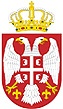 Република СрбијаМИНИСТАРСТВО ЗДРАВЉАСектор за инспекцијске пословеОдељење здравствене инспекцијеГОДИШЊИ ИЗВЕШТАЈ О РАДУОДЕЉЕЊА ЗДРАВСТВЕНЕ ИНСПЕКЦИЈЕМИНИСТАРСТВА ЗДРАВЉА РЕПУБЛИКЕ СРБИЈЕЗА 2023. ГОДИНУБеоград, фебруар 2024. годинеАутори:др Весна Станић, шеф Одсека Чачак Ирена Крстић, референт за канцеларијске послове Податке потребне за сачињавање извештаја доставили:др Братислав Миловановић, шеф Одсека БеоградДаница Живковић, шеф Одсека Нови Саддр Славица Петровић, шеф Одсека Нишдр Славољуб Ивошевић, шеф Одсека Крагујевацдр Силвана Марић, здравствени инспектор – координаторОдобриo:др Владан Јаковљевић, начелник Одељења здравствене инспекцијеСагласан:др Горан Стаменковић, в.д. помоћника министраСектора за инспекцијске пословеОдељење здравствене инспекцијеСектор за инспекцијске пословеМинистарство здравља Републике СрбијеУВОД	Годишњи извештај о раду Одељења здравствене инспекције, Сектор за инспекцијске послове Министарства здравља Републике Србије за 2023. годину сачињен је у складу са прописаним садржајем Годишњег извештаја о раду инспекција, уређеним одредбама Закона о инспекцијском надзору („Сл. гласник РС“, бр. 36/15, 44/18 - др. закон, 95/18).	У изради Годишњег извештаја о раду Одељења здравствене инспекције за 2023. годину, као извор података коришћени су извештаји о раду свих пет oдсека за здравствену инспекцију у саставу Одељења здравствене инспекције. ПОСЛОВИ ОДЕЉЕЊА ЗДРАВСТВЕНЕ ИНСПЕКЦИЈЕУ Одељењу здравствене инспекције Министарства здравља Републике Србије обављају се послови инспекцијског надзора, односно надзора над спровођењем Закона о здравственој заштити („Сл. гласник РС“, бр. 25/19), прописа донетих за спровођење овог закона, као и других прописа којима се уређује обављање здравствене делатности и права пацијената.	У складу са одредбама Закона о здравственој заштити, надзор над радом здравствених установа, других правних лица за које је посебним законом утврђено да обављају и послове здравствене делатности (у даљем тексту: друга правна лица) и приватне праксе врши Министарство здравља преко здравствених инспектора, изузев надзора над радом апотекарских установа, апотека приватне праксе, апотека дома здравља, апотека као организационих делова других здравствених установа на примарном нивоу здравствене заштите, болничких апотека и надзора над апотекарском делатношћу у другим правним лицима, који се врши преко фармацеутских инспектора.	На вршење надзора здравственог инспектора примењују се одредбе Закона о здравственој заштити, закона којим се уређује инспекцијски надзор, општи управни поступак, као и закона којим се уређује рад државне управе.У вршењу инспекцијског надзора здравствени инспектор је овлашћен да обавља следеће послове:прегледа опште и појединачне акте здравствене установе, другог правног лица и приватне праксе, битне за доношење одлуке у спровођењу надзорасаслуша и узме изјаве одговорног лица, здравственог радника, здравственог сарадника, као и другог заинтересованог лицапрегледа простор и опрему, односно изврши проверу услова за оснивање, почетак рада и обављање здравствене делатности, прописаних закономизврши увид у здравствену документацију и евиденције у области здравстваизврши непосредан увид у остваривање здравствене заштите и права пацијената у здравственој установи, другом правном лицу и приватној праксиизврши непосредан увид у спровођење предлога спољних стручних надзорника, као и мера изречених у поступку провере квалитета стручног рада у здравственој установи, другом правном лицу и приватној праксиразматра представке правних и физичких лица које се односе на рад здравствене установе, другог правног лица и приватне праксе, односно које се односе на пружање здравствене заштитеобавља друге послове надзора, у складу са законом.Здравствени инспектор је овлашћен да:утврди испуњеност услова у погледу простора, опреме, кадра, лекова и медицинских средстава за почетак рада и обављање здравствене делатности здравствене установе и приватне праксе, као и испуњеност услова за обављање здравствене делатности у другом правном лицуизрекне превентивне мере, у складу са законом којим се уређује инспекцијски надзорналожи мере за отклањање утврђених незаконитости, штетних последица и испуњавање прописаних обавеза здравствене установе, другог правног лица, односно приватне праксеналожи извршење прописане мере здравственој установи, другом правном лицу, односно приватној праксизабрани обављање здравствене делатности, односно обављање одређених послова здравствене делатности у здравственој установи, другом правном лицу, односно приватној пракси, ако се обављају супротно одредбама законазабрани обављање здравствене делатности здравственом раднику, односно одређених послова здравствене заштите здравственом сараднику, који обавља  здравствену делатност, односно одређене послове здравствене заштите супротно одредбама закона, до отклањања незаконитостизабрани обављање здравствене делатности здравственом раднику који није добио, односно обновио лиценцу или коме је лиценца одузета забрани обављање здравствене делатности здравственом раднику коме је надлежна комора изрекла једну од дисциплинских мера привремене забране обављања здравствене делатности, у складу са законом којим се уређује рад комора здравствених радника предложи надлежној комори покретање поступка за одузимање лиценце здравственом раднику из разлога прописаних закономзабрани обављање здравствене делатности, односно пружање здравствених услуга од стране здравствених радника ван обављања делатности организационе јединице здравствене установе, другог правног лица, односно приватне праксе и предузме друге мере у складу са законом, против правних и физичких лица која обављају здравствену делатност, односно пружају здравствену заштиту без решења Министарства здравља о испуњености прописаних услова за обављање здравствене делатностизабрани обављање здравствене делатности и предузме друге мере у складу са законом против физичких лица која обављају здравствену делатност, а која се у смислу Закона о здравственој заштити не сматрају здравственим радницимапредузме друге мере прописане законом.О извршеном инспекцијском надзору здравствени инспектор сачињава записник који доставља здравственој установи, другом правном лицу и приватној пракси над којом је извршен надзор, у складу са законом којим се уређује инспекцијски надзор.Ако оцени да је поступањем, односно непоступањем здравствене установе, другог правног лица, односно приватне праксе над којом је извршен надзор, учињено кривично дело, привредни преступ или прекршај, здравствени инспектор подноси надлежном органу пријаву за учињено кривично дело, привредни преступ, односно захтев за покретање прекршајног поступка.У складу са Законом о инспекцијском надзору ради остваривања циља инспекцијског надзора, здравствена инспекција превентивно делује. Сем наведених послова у Одељењу здравствене инспекције врше се и следећи послови:а)	Послови везани за организовање ванредне спољне провере квалитета стручног радаб) 	Праћење стања у области заштите права пацијената и то:праћење инспекцијских надзора иницираних представкама и редовних инспекцијских надзора у области права пацијенатапраћење превентивних и корективних активности здравствене инспекције у области права пацијенатаизрада аката о примени прописа у области права пацијенатапредлагање измена и допуна прописа којима се уређује област права пацијенатасарадња са Заштитником грађана, локалном самоуправом, саветницима пацијената, Саветима за здравље и другим органима и организацијама у унапређивању заштите права пацијенатаодржавање едукативних трибина и обука у области права пацијената.в) 	Праћење, анализа, планирање и координација рада здравствене инспекције:праћење стања у области под надзором здравствене инспекцијепраћење и анализа правне регулативе у области под надзором иницирање доношења, измена или допуна прописаучествовање у изради нацрта закона и других прописапраћење и анализа инспекцијских надзорапраћење и анализа службених саветодавних посетапраћење и анализа осталог превентивног деловања здравствене инспекцијестарање о правилној примени прописа и уједначеном поступању здравствених инспектора у истим или битно сличним ситуацијама према свим надзираним субјектима предлагање мера за уједначавање инспекцијске праксеизрада упутстава за рад здравствених инспекторауношење података потребних за функционисање система еИнспекторизрада годишњег плана надзора здравствене инспекцијеанализа садржине контролних листа, израда њихових измена и допунаобјављивање планова инспекцијског надзора и Контролних листаизрада годишњег извештаја о раду здравствене инспекције.г) Сарадња са другим органима државне управе, органима аутономне покрајине и јединицама локалне самоуправе, правосудним и другим државним органима и другим заинтересованим органима и организацијама.д) Осим редовног пријема странака, дежурства здравствених инспектора организована су у Одсеку за здравствену инспекцију Београд сваког радног дана у трајању од 7,30 до 15,30 часова. ђ) Састанци здравствених инспектора у oдсецима одржавају се на недељном и месечном нивоу, док се извештавање врши у оквиру дневних, недељних и месечних извештаја о раду здравствених инспектора, одсека и Одељења здравствене инспекције.ОРГАНИЗАЦИОНА СТРУКТУРА ОДЕЉЕЊА ЗДРАВСТВЕНЕ ИНСПЕКЦИЈЕУ Одељењу здравствене инспекције организоване су следеће уже организационе јединице:Одсек за здравствену инспекцију БеоградОдсек за здравствену инспекцију Нови СадОдсек за здравствену инспекцију НишОдсек за здравствену инспекцију КрагујевацОдсек за здравствену инспекцију Чачак.Распоред управних округа по Одсецима за здравствену инспекцијуРЕСУРСИ КОЈЕ ЈЕ ЗДРАВСТВЕНА ИНСПЕКЦИЈА КОРИСТИЛА У ВРШЕЊУ НАДЗОРА У 2023. ГОДИНИа) 	Кадровски ресурси у 2023. годиниБрој запослених	 Одељење здравствене инспекције у 2023. години у свом саставу има 32 запослена. По врсти радног места  ту су  начелник одељења , 5 шефова одсека, 5 здравствених инспектора-координатора и 21 здравствена инспектора.Број запослених у здравственој инспекцији према врсти радног места у 2023. годиниПрема полу, укупну структуру запослених у Одељењу здравствене инспекције у 2023. години чинило је 2/3 особа женског и 1/3 мушког пола. Однос на руководећим положајима био  је равноправан.Структура запослених у Одељењу здравствене инспекције према полу у 2023. годиниСтаросна структура	Просечна старост запослених у Одељењу здравствене инспекције у 2023. години је била 53 године. Најстарију  просечну старост запослених је у Одсеку Чачак 59 година, а најмлађу Одсек Нови Сад са 46 година.Старосна структура запослених у здравственој инспекцији у 2023. години	Правилником о унутрашњем уређењу и систематизацији радних места у Министарству здравља у Одељењу здравствене инспекције систематизована су 52 радна места. Током 2023. године из здравствене инспекције у старосну пензију отишао је један запослен. Анализа кадровских потреба у здравственој инспекцији је показала да је у складу са потребом обављања нових послова здравствене инспекције, утврђених Законом о инспекцијском надзору, као и потребама оптималног функционисања Одељења здравствене инспекције, у наредном периоду неопходно попуњавање не само свих систематизованих радних места здравствених инспектора, већ и повећање укупног броја здравствених инспектора. У децембру 2023. године на радно место здравственог инспектора у Одсеку Београд примљен је један извршилац.С обзиром на недовољан број здравствених инспектора, послове здравственог инспектора, поред послова руковођења обављају и шефови свих одсека.Структура запослених према образовном профилу	У погледу образовног профила у 2023. години у Одељењу здравствене инспекције било је запослено 18 дипломираних правника, 9 лекара и 5 доктора денталне медицине.Структура запослених према образовном профилу у 2023. години	На руководећим местима заступљени су три лекара, два доктора денталне медицине, и један дипломирани правник.	На пословима здравственог инспектора – координатора  су 4 дипломирана правника и један лекар. Доктори денталне медицине нису присутни ни на овим пословима.Према образовном профилу, највећи проценат од 56% запослених у Одељењу здравствене инспекције чине дипломирани правници.  Доктори медицине 28%, док је доктора денталне медицине 16%.Оптерећеност здравствених инспектора по Одсецима	У погледу образовног профила у 2023. години у Одељењу здравствене инспекције било је запослено 18 дипломираних правника, 9 лекара и 5 доктора денталне медицине.Анализом оптерећености здравствених инспектора по Одсецима, може се видети да је у 2023. години просечна површина територије под надзором, по здравственом инспектору, била 3.340 km2. Највећу оптерећеност у погледу површине територије на којој врше надзор имали су здравствени инспектори Одсека Крагујевац, са просечном територијом од 6.819 km2 по здравственом инспектору.У 2023. години просечан број здравствених установа, других правних лица и приватне праксе под надзором, по здравственом инспектору, на нивоу Одељења здравствене инспекције био је 245. Највећу оптерећеност у погледу броја надзираних субјеката по здравственом инспектору имао је Одсек Нови Сад са 277 здравствених установа, других правних лица и приватне праксе по здравственом инспектору. Посматрајући укупан број здравствених установа, других правних лица и приватне праксе под надзором, може се видети да се од укупно 6.499 надзираних субјеката Одељења здравствене инспекције, 2.543 налази под надзором Одсека Београд.Оптерећеност у односу на величину територије под надзором и број надзираних субјеката, по одсецима, у 2023. години*1 Број израчунат у складу са умањењем обима извршења послова здравственог инспектора на трећину за шефове Одсека Београд, Ниш, Крагујевац, Нови Сад и Чачак и једаног здравственог инспектора који је на плаћеном одсуству (боловање)*2 Извор – Републички завод за статистику: Општине и региони у Републици Србији 2020, доступно на https://publikacije.stat.gov.rs/G2020/Pdf/G202013047.pdf*3 Подаци из евиденције Одсека за здравствену инспекцију, ажурирани на дан 1.12.2023. годинеб) 	Материјални и технички ресурси у 2023. годиниСлужбена возила	Одељење здравствене инспекције је у 2023. години имало укупно 18 службених возила, при чему је у сваком oдсеку број службених возила био мањи од броја запослених који врше теренске инспекцијске надзоре. 	У Одсеку Београд 4 службена возила користило је 11 запослених који врше теренске надзоре. У Одсеку Ниш се располаже са 4 службена возила на 6 инспектора, као и у Одсеку Нови Сад. У Одсеку Чачак  3 службена возила користило је 4 здравствена инспектора који врше теренске надзоре. Иста ситуација је и у Одсеку Крагујевац.	Број службених возила по Одсецима за здравствену инспекцију у 2023. годиниПовршина територије под надзором по службеном возилу у 2023. годиниУколико се анализира површина територије под надзором за коју је намењено службено возило, може се видети да је једно службено возило здравствене инспекције опредељено за надзоре на 4.917 km2 територије.Од овог просека већу територију покрива једно возило Одсека Чачак (4.967 km2),  Oдсек Ниш (5.285 km2), Одсек Нови Сад (5.404 km2) и  Одсек Крагујевац (7.501 km2). Службени телефони	У Одељењу здравствене инспекције службеним телефонима располаже 28 здравствених инспектора од укупно 32. Преостали инспектори користе службене телефонске картице у сопственим телефонским апаратима.	 Службени број телефона имају сви здравствени инспектори у одсецима Ниш, Крагујевац и Чачак. У Одсеку Београд 10 од 11 (85%) здравствених инспектора располаже са службеним бројем телефона, као и у Одсеку Нови Сад, где од 7 здравствених инспектора 6 има службени број телефона.	Опремљеност здравствене инспекције службеним телефонима у 2023. годиниРачунарска опрема	Одељење здравствене инспекције располаже са 30 десктоп рачунара, од чега је 11 у Одсеку у Београду, 7 припада Одсеку Нови Сад, 6 у Нишу, 4 у Крагујевцу и  у Одсеку Чачак налазе се 2 десктоп рачунара.	Проценат запослених који имају службену мејл адресу на нивоу Одељења је 94%.	У Одељењу здравствене инспекције учињен је велики искорак ка увођењу eУправе. У циљу рада у систему еИнспектор и еПисарнице свим запосленим Одељења здравствене инспекције обезбеђени лаптоп рачунари. Такође највећи број инспектора, 30 од 32 има службене мејл адресе.Опремљеност здравствене инспекције рачунарима у 2023. години	Опремљеност здравствене инспекције лаптоп рачунарима је 100%.	Опремљеност здравствене инспекције пратећом рачунарском опремом је у 2023. години побољшана, али је и даље недовољна.Опремљеност здравствене инспекције осталом рачунарском опремом у 2023. годиниУкупан број штампача у Одељењу здравствене инспекције је 15. Одсек Ниш нема ниједан фотокопир-апарат ни скенер, што знатно отежава канцеларијско пословање. Такође, Одељење здравствене инспекције нема ниједан службени фотоапарат.Да би се створили услови за спровођење еУправе у Одељењу здравствене инспекције, опремљеност пратећом рачунарском опремом је неопходно знатно унапредити у наредном периоду.ПросторијеКанцеларије Одсека за здравствену инспекцију налазе се у пословним објектима управних округа.У Одсеку за здравствену инспекцију Београд 11 запослених користи укупно 5 канцеларија у пословној згради СИВ 3, Нови Београд.  Једну просторију у овој згради користи начелник Одељења.У Одсеку Ниш 4 запослена користе самостално 2 канцеларије у згради Нишавског управног округа, 1 здравствени инспектор 1 канцеларију у Пироту, док здравствени инспектори у Врању и Лесковцу користе 1 канцеларију заједнички са другим службама.У Одсеку Крагујевац 4 запослена користе самостално 1 канцеларију у згради управног округа у Крагујевцу, а остали деле канцеларију у Косовској Митровици и Краљеву са другим службама у округу.У Одсеку Нови Сад 6 запослених користи 3 канцеларије у пословном простору АП Војводина и 1 запослени канцеларију у Зрењанину. Све канцеларије су у пословним објектима управних округа и запослени их користе самостално.Четворо запослених у Одсеку Чачак користи самостално 1 канцеларију у згради Моравичког управног округа у Чачку, а остали деле канцеларије у Ваљеву и Ужицу са другим службама управних округа. У Мачванском управном округу не постоји здравствени инспектор.Број канцеларија које је здравствена инспекција користила у 2023. годиниПрема броју запослених по канцеларији коју користи здравствена инспекција, у најповољнијем положају је Одсек Ниш у којем је број канцеларија 85% од броја инспектора, док је у најнеповољнијем положају Одсек Београд, у којем је 11 запослених распоређено у 5 канцеларија. в) 	Мере предузете у циљу делотворне употребе ресурса здравствене инспекције у 2023. години и њихов резултат	У циљу рационалне употребе постојећих кадровских, материјалних и техничких ресурса, здравствена инспекција је у 2023. години предузела низ мера.	Рационално коришћење радног времена здравствених инспектора извршено је прављењем оптималног распореда инспекцијских надзора и службених саветодавних посета, тако да се утрошак времена одласка и повратка са терена сведе на минимум, нпр. планирањем извршења службене саветодавне посете у надзираном субјекту у истом дану у којем се врши контролни инспекцијски надзор или службена саветодавна посета у другој области или планирањем надзора или службених саветодавних посета у суседним надзираним субјектима, увек када је то могуће.За потребе вршења више инспекцијских надзора на територији изван седишта одсека, у надзор се истовремено упућују једним службеним возилом више инспектора, како би се коришћењем једног службеног возила, у истом дану извршио максимално могућ број теренских инспекцијских надзора на тој територији, водећи рачуна о оптимално потребном броју инспектора за вршење инспекцијских надзора и процењеном времену потребном за надзор.За сачињавање, копирање и штампање аката у раду здравствене инспекције, где год потребан број рачунарске опреме није довољан, користе се ресурси Управе за заједничке послове републичких органа или управног округа.Од почетка примене Закона о инспекцијском надзору, као још једна мера за делотворну употребу ресурса здравствене инспекције, у складу са одредбама овог закона, уведена је процена оправданости покретања инспекцијског надзора на основу представке.У 2023. години здравствени инспектори су, на основу процене оправданости покретања инспекцијског надзора, донели одлуке да у 219 случаја не покрену поступак по службеној дужности на основу представке. Одлуке су у 212 (97%) случајева донете јер је процењени ризик био незнатан, а у 7 случајева из разлога злоупотребе права.У односу на укупан број представки поднетих у 2023. години, одлука о непокретању поступка због незнатног ризика донета је у 7% случајева, а због злоупотребе права у 0,2% случајева.Процена оправданости покретања надзора на основу представке у 2023. годиниИзменом Закона о инспекцијском надзору из 2018. године прописано је да се сматра да је подносилац одустао од представке ако након обавештења о неуредности представке, која има недостатке који инспекцију спречавају да поступа по њој или је неразумљива или непотпуна, не уреди представку у року од осам дана од обавештавања. У 2023. години било је укупно 9 одустанака подносиоца од представке, што чини 0,3% од укупног броја представки поднетих здравственој инспекцији.ПРЕВЕНТИВНО ДЕЛОВАЊЕ ЗДРАВСТВЕНЕ ИНСПЕКЦИЈЕ У 2023. ГОДИНИа) 	Превентивни инспекцијски надзориУ 2023. години здравствена инспекција није вршила превентивне инспекцијске надзоре.б) 	Службене саветодавне посетеУ облику који је прописан Законом о инспекцијском надзору, службене саветодавне посете здравствена инспекција је почела да врши са почетком примене овог закона, маја 2016. године. У циљу праћења службених саветодавних посета (у даљем тексту: ССП) сачињене су табеле за извештавање здравствених инспектора о ССП, у којима су по врстама надзираних субјеката и по областима ССП, дефинисаним у складу са областима надзора из контролних листа. 	Планом инспекцијског надзора за 2023. годину службене саветодавне посете планиране су у:ЗДРАВСТВЕНЕНИМ УСТАНОВАМА у јавној својини	у области:Стручни органи, унутрашња провера квалитета  -  Сукоб интересаУ циљу унапређења стања у овој области, пружена је саветодавна подршка здравственим установама у јавној својини. Службене саветодавне посете извршили су надлежни здравствени инспектори у периоду јануар-децембар 2023. године.	Новим Законом о здравственој заштити („Сл. гласник РС“, број 25/19), уведена је новина у надлежностима Етичких одбора здравствених установа у јавној својини која се односи на: 1) 	давање савета и смерница у вези са спречавањем сукоба интереса и корупције; 2) 	идентификовање и смањење ризика за настанак сукоба интереса и корупције;3)	обуку и подизање свести запослених о спречавању сукоба интереса и корупције;4) 	давање мишљења у случајевима сумње на сукоб интереса и корупцију;5) 	предузимање мера неопходних за заштиту лица која су пружила информације о 	случајевима сукоба интереса и корупције.	Овај закон уређује давање донација и  спречавање сукоба интереса у здравственим установама у јавној својини, те је оваквим превентивним радом здравствене инспекције пружена одговарајућа саветодавна подршка у области спречавања сукоба интереса и корупције. 					ПРИВАТНА ПРАКСАу области:Медицинска документација	Имајући у виду да су редовни надзори у области вођења медицинске документације у вршени у здравственим установама у јавној и приватној својини ради целовитости унапређења вођења медицинске документације, службене саветодавне посете у области вођења медицинске документације извршене су у приватној пракси средњег ризика. 	Саветодавна подршка приватној пракси пружена је у овој области у периоду јануар-децембар 2023. године.	Поред службених саветодавних посета по Плану инспекцијског надзора, службене саветодавне посете у 2023. години вршене су по захтеву надзираних субјеката, као и на иницијативу здравствене инспекције.Службене саветодавне посете у здравственим установама У 2023. години здравствена инспекција извршила је укупно 277 службених саветодавних посета у здравственим установама. Све су извршене у здравственим установама у јавној и приватној својини.По Плану инспекцијског надзора у 2023. години извршено је 258 (92,91%) службених саветодавних посета у здравственим установама у јавној својини. На захтев надзираних субјеката извршено је 17, а на иницијативу здравствених инспектора 2 службене саветодавне посете у здравственим установама у јавној својини. ССП извршене у здравственим установама у 2023. години	Здравствене установе у јавној својини подносиле су захтеве за службене саветодавне посете, и то у области 7 ССП стручни органи и унутрашња провера квалитета стручног рада у делу који се не односи на сукоб интереса и 6 ССП из области статуса и органи управљања у здравственим установама. По свим упућеним захтевима здравствена инспекција је поступала. 	Здравствене установе у приватној својини упутиле су 4 захтева за службене саветодавне посете и то из области права пацијената.	Обе ССП које су извршене на иницијативу здравствене инспекције у здравственим установама у јавној својини, односиле су се на област стручни органи и унутрашња провера квалитета стручног рада у делу који није обухваћен Планом редовног рада Одељења здравствене инспекције. Области ССП извршених у здравственим установама у 2023. години	Од 277 службених саветодавних посета извршених у здравственим установама у 2023. години, извршено је укупно: 258 (93,14%) у области „Стручни органи, унутрашња провера квалитета стручног рада – сукоб интереса“, 6 (2,16%)  у области „Статус, органи управљања“ и 4 (1,5%) у области „Права пацијената“.Службене саветодавне посете у приватној пракси У 2023. години здравствена инспекција извршила је укупно 5 службених саветодавних посета у приватној пракси, од тога 2 ССП извршене су по Плану инспекцијског надзора за 2023. годину, 3 на захтев надзираних субјеката. У овој години нису вршене службене саветодавне посете на иницијативу здравствене инспекције у приватној пракси.ССП извршене у приватној пракси у 2023. годиниОбласти ССП извршених у приватној пракси у 2023. години Службене саветодавне посете у области медицинска документација у приватној пракси извршене су 2 и то по Плану рада Одељења.Од укупно 3 захтева приватне праксе за службене саветодавне посете, сва три су се односила на област услова за обављање делатности.	Службене саветодавне посете у другим правним лицимаПланом рада здравствене инспекције за 2023. години нису планиране службене саветодавне посете у другим правним лицима. Здравствена инспекција није покретала иницијативу за ову врсту превентивног рада, а ни сами субјекти нису подносили захтев за службене саветодавне посете.Службене саветодавне посете у 2023. годиниУ 2023. години здравствена инспекција извршила је укупно 282 службених саветодавних посета.ССП извршене у 2023. години по врстама надзираних субјекатаНајвише ССП извршено је у здравственим установама, укупно 277 (98,22%), док је у приватној пракси извршено 5 (1,78%).Од укупног броја службених саветодавних посета, 260, односно 92,20% ССП извршено је по Плану за 2023. годину. Само 20, тј. 7,10% извршено је на захтев надзираних субјеката, из чега се може закључити да надзирани субјекти недовољно користе овакву врсту подршке законитости њиховог пословања.	Највећи број захтева за службене саветодавне посете упућен је здравственој инспекцији од стране здравствених установа у јавној својини, укупно 13 (81,25%) захтева, док су 3 (8,75%) захтева упућено од стране приватне праксе, а од стране других правних лица нису упућивани захтеви.	Од укупног броја ССП извршених у 2023. години 2 извршено је на иницијативу здравствене инспекције. в) Број спречених или битно умањених вероватних настанака штетних последица превентивним деловањем здравствене инспекције у 2023. годиниЗдравствене установеУ оквиру 277 службених саветодавних посета извршене у 2023. години, здравствени инспектори су здравственим установама упутили укупно 387 препорука.На тај начин, превентивним деловањем здравствених инспектора спречен је или битно умањен вероватан настанак штетних последица поступања здравствених установа у јавној својини у 346 случаја, тј. у 89,40% службених саветодавних посета извршених у 2023. години. До краја 2023. године за 41 препоруку није истекао рок за поступање субјекта по препорукама.Области препорука датих здравственим установама у 2023. годиниПосматрајући број датих препорука по службеној саветодавној посети у одређеној области, може се уочити да су све  препоруке дат у оквиру службених саветодавних посета које су извршене у здравственим установама у јавној својини у оквиру планираних превентивних активности по Плану за 2023. годину.У осталим службеним саветодавним посетама које су вршене у другим областима нису даване препоруке.Приватна праксаУ оквиру 5 службених саветодавних посета извршених у приватној пракси у 2023. години, здравствени инспектори упутили су 8 препорука.На тај начин, превентивним деловањем здравствених инспектора спречен је или битно умањен вероватан настанак штетних последица поступања приватне праксе у 8 случајева.	Свих 8 препорука датих приватној пракси биле су у области услови за обављање делатности. У области медицинска документација нису дате препоруке по извршеним службеним саветодавним посетама.Области препорука датих приватној пракси у 2023. годиниДруга правна лицаПо Плану рада Одељења здравствене инспекције за 2023. годину нису рађене службене саветодавне посете. Такође није било захтева за ССП од стране субјеката, као ни иницијативе здравствене инспекције за ову врсту превентивног рада.Препоруке у 2023. годиниУ оквиру 282 службених саветодавних посета извршених у 2023. години здравствени инспектори су надзираним субјектима упутили укупно 395 препоруке.На тај начин, превентивним деловањем здравствених инспектора спречен је или битно умањен вероватан настанак штетних последица поступања надзираних субјеката у 395 случајева.Препоруке дате надзираним субјектима у 2023. години	Највећи број, укупно 387 (97,98%) препорука дато је здравственим установама у јавној својини, док је у приватној пракси дато 8 (2,02%) препорука.г) 	Пружање стручне и саветодавне подршке	Са почетком примене Закона о инспекцијском надзору започето је праћење стручне и саветодавне подршке здравствене инспекције надзираним субјектима и лицима која остварују права у надзираним субјектима или у вези са надзираним субјектима, у облику који је прописан Законом о инспекцијском надзору. Евиденција стручне и саветодавне подршке здравствене инспекције врши се разврставањем по циљним групама, по облику подршке (едукативне, информативне трибине и консултативни састанци) и по садржају (области за коју је пружена подршка).	Сем напред наведених облика, стручну и саветодавну подршку здравствена инспекција пружа и кроз дежурства здравствених инспектора и о чему се води посебна евиденција. Пружање стручне и саветодавне подршке надзираним субјектимаУ 2023. години здравствена инспекција одржала је укупно 227 консултативних састанака са надзираним субјектима и 9 информативних трибина. 	Од тога, највећи број консултативних састанака одржан је у области допунског рада, укупно 53 (23.35%). Томе следе 52 (22,91%) консултативних састанака у области услова за обављање здравствене делатности, 31 (13,66%) у области статуса и органа управљања и делатност здравствених установа, 27 (3,08 %) у области стручних органа и унутрашње провере квалитета стручног рада, по 24 у областима медицинске документације и права пацијената, 5 у области поступања у случају смрти пацијента и 2 у области заштите од злостављањаПружање стручне и саветодавне подршке надзираним субјектима у 2023. годиниПружање стручне и саветодавне подршке лицима која остварују права у надзираним субјектимаУ 2023. години здравствена инспекција је одржала 398 консултативних састанака са пацијентима и другим лицима која остварују права у надзираним субјектима.	Област за коју су лица која остварују права у надзираним субјектима била највише заинтересована за саветодавну подршку здравствене инспекције, била је област услова за обављање делатности, у којој је обављен највећи број консултативних састанака у 2023. години, укупно 184 (46,23%). Следи област права пацијената са 133 (33,42%), допунског рада са 49 (12,34%), медицинске документације са 13, статус и органи управљања са 8, стручних органа и унутрашње провере квалитета стручног рада са 7, са 3 у области поступање у случају смрти пацијента и заштите од злостављања са 1 консултативним састанком.Стручна и саветодавна подршка лицима која остварују правау надзираним субјектима у 2023. годиниПружање стручне и саветодавне подршке саветницима пацијената и члановима Савета за здравље	У Посебном извештају Заштитника грађана о раду механизама за заштиту права пацијената број 29-5-41/16 Заштитник грађана дао је препоруку Министарству здравља да у сарадњи са локалним самоуправама редовно и плански организује едукације саветника пацијената и чланова Савета за здравље. У оквиру пружања стручне и саветодавне подршке саветницима пацијената и члановима Савета за здравље у 2023. години одржано је 6 едукативних трибина и 13 консултативних састанака. Област рада на едукативним трибинама била је статус, органи управљања и делатност здравствених установа, а на консултативним састанцима 6 (46,15%) статус управљања и делатност здравствених установа, 4 (30,76%) у области услови за обављање делатности, 2 права пацијената и 1 у вези са заштитом од злостављања.Подршка саветницима пацијената и Саветима за здравље у 2023. годиниПружање стручне и саветодавне подршке у 2023. години У погледу облика подршке надзираним субјектима и лицима која остварују права у надзираним субјектима или у вези са надзираним субјектима, најзаступљенији су били консултативни састанци, којих је у 2023. години здравствена инспекција одржала укупно 616 и који чине 97,93% пружене подршке здравствене инспекције. Преосталих 13 (207%) консултативних састанака одржани су са саветницима пацијената и члановима Савета за здравље.Дежурства здравствених инспектора у 2023. години У 2023. години дежурства здравствене инспекције била су организована у Одсеку Београд, на тај начин што је сваког радног дана у просторијама здравствене инспекције један здравствени инспектор од 7.30 до 15.30 часова пружао стручну и саветодавну помоћ странкама. Од почетка рада Контакт центра републичких инспекција Владе Републике Србије прослеђују се представке које су у надлежности рада Одељења здравствене инспекције.Обраћање странака у току дежурстваздравствених инспектора у 2023. годиниУ Одсеку Нови Сад, Ниш, Чачак и Крагујевац због недовољног броја здравствених инспектора није организовано дежурство на наведени начин, већ су стручну и саветодавну помоћ странкама странке остварују у непосредној комуникацији са здравственим инспекторима, као и путем телефонских позива,  према расположивом времену и организацији рада.Поступања дежурних здравствених инспектора у 2023. годинид) 	Обавештавање јавностиКонтролне листеУ поступку израђивања контролних листа, прописаног Законом о инспекцијском надзору, здравствена инспекција је у 2023. години сачинила нову Контролну листу 25 - МЕДИЦИНСКА ДОКУМЕНТАЦИЈА - за редован надзор над спровођењем законских аката која регулишу вођење медицинске документације. У овом процесу, праћене су препоруке добијене од стране Јединице за подршку Координационе комисије, ради припреме контролних листи за уношење у систем еИнспектора. Извршено је шифрирање контролних листи, као и повезивање сваког од питања са:одредбама свих прописа које су правни основ за питањеодредбама прописа којим је прописана управна мераодредбама свих прописа којим је дело прекршајно или кривично кажњиво.Након добијања позитивног мишљења Координационе комисије, дана 17.03.2023 године, нова Контролна листа 25 објављена је у законом прописаном року на веб страници Министарства здравља Републике Србије:https://www.zdravlje.gov.rs/tekst/343683/kontrolne-liste.php и унете у систем еИнспектор.У складу са обавезама прописаним Законом о инспекцијском надзору, здравствена инспекција у поступцима редовних инспекцијских надзора сада примењује 25 контролних листи.Контролне листе здравствене инспекције у 2023. години су:Контролна листа 1 - Статус, органи управљања, радно време и друга питања од значаја за односе здравствене установе са трећим лицимаКонтролна листа 2 - Услови за рад здравствене установеКонтролна листа 3 - Делатност и медицинска документација у здравственој установиКонтролна листа 4 - Стручни органи и унутрашња провера квалитета стручног рада у здравственој установиКонтролна листа 5 - За редован инспекцијски надзор над поступањем здравствене установе у случају смрти пацијентаКонтролна листа 6 - Права пацијената Контролна листа 7 - За редован инспекцијски надзор у здравственој установи о извршавању обавеза прописаних Посебним протоколом система здравствене заштите за заштиту деце од злостављања и занемаривањаКонтролна листа 8 - За редован инспекцијски надзор у здравственој установи о извршавању обавеза прописаних Посебним протоколом Министарства здравља Републике Србије за заштиту и поступање са женама које су изложене насиљуКонтролна листа 9 - За редован инспекцијски надзор у породилиштуКонтролна листа 10 - За редован инспекцијски надзор у апотеци, као здравственој установиКонтролна листа 11 - За редован инспекцијски надзор у приватној пракси-лекарској ординацијиКонтролна листа 12 - За редован инспекцијски надзор у приватној пракси-специјалистичкој лекарској ординацији из области гинекологије и акушерстваКонтролна листа 13- За редован инспекцијски надзор у приватној пракси- стоматолошкој  ординацијиКонтролна листа 14 - За редован инспекцијски надзор у поликлиници, као другом облику здравствене службе Контролна листа 15 - За редован инспекцијски надзор у приватној пракси- лабораторији Контролна листа 16 - За редован инспекцијски надзор у апотеци, као другом облику здравствене службе Контролна листа 17 - За редован инспекцијски надзор у амбуланти за здравствену негу и амбуланти за рехабилитацију, као другом облику здравствене службеКонтролна листа 18 - За редован инспекцијски надзор у лабораторији за зубну технику, као другом облику здравствене службеКонтролна листа 19 - За редован инспекцијски надзор у установама социјалне заштите и другим правним лицима која обављају делатност социјалне заштитеКонтролна листа 20 - За редован инспекцијски надзор служби за обављање здравствене делатности у заводима за извршење кривичних санкцијаКонтролна листа 21 - За редован инспекцијски надзор у предшколској установиКонтролна листа 22 - Допунски рад у области здравстваКонтролна листа 23 - Заштита становништва од изложености дуванском димуКонтролна листа 24 - Заштита лица са менталним сметњамаКонтролна листа 25 - Медицинска документација.План инспекцијског надзора 	Здравствена инспекција сачинила је и доставила Координационој комисији План инспекцијског надзора Одељења здравствене инспекције Министарства здравља за 2024. годину у Законом о инспекцијском надзору прописаном року 1.12.20233. године.Прописи по којима поступа здравствена инспекција	Прописи у области здравства по којима поступа здравствена инспекција, објављени су на веб страници Министарства здравља Републике Србије:https://www.zdravlje.gov.rs/tekst/343685/propisi.php.Листа овлашћених здравствених установа за утврђивање здравствене способности физичких лица за држање и ношење оружја	У оквиру својих овлашћења, здравствена инспекција утврђује и испуњеност прописаних услова за обављање лекарских прегледа за утврђивање здравствене способности физичких лица за држање и ношење оружја. 	Здравствена инспекција редовно ажурира Листу здравствених установа овлашћених за утврђивање здравствене способности физичких лица за држање и ношење оружја које су испуниле прописане услове и добиле одговарајуће решење здравственог инспектора, са подацима о броју решења и датуму његовог издавања. Листа се  објављује на веб адреси Министарства здравља: https://www.zdravlje.gov.rs/tekst/345435/posebne-evidencije.php.	У 2023. години здравствена инспекција издала је 5 решења о испуњености прописаних услова за обављање лекарских прегледа за утврђивање здравствене способности физичких лица за држање и ношење оружја.ђ) 	Друге активности усмерене ка подстицању и подржавању законитости и безбедности пословања и поступања и спречавању настанка штетних последица по законом и другим прописом заштићена добра, права и интересе	Поред утврђивања испуњености прописаних услова за обављање лекарских прегледа за утврђивање здравствене способности физичких лица за држање и ношење оружја, здравствена инспекција врши и утврђивање:испуњености услова које морају да имају Црвени крст Србије и здравствене установе да би могли да врше обуку и организују и спроводе испите из прве помоћи за кандидате за возаче моторних возила испуњености прописаних услова за вршења здравствених прегледа ради утврђивања телесне и душевне способности за управљање моторним возилимаиспуњености прописаних услова за вршења здравствених прегледа чланова посаде бродова и других пловилаиспуњености прописаних услова за вршење здравствених прегледа помораца.	По један примерак решења здравственог инспектора о испуњености услова за вршење обуке и организовање и спровођење испита из прве помоћи за кандидате за возаче, као и решења о испуњености услова за обављање здравствених прегледа ради утврђивања способности за управљање моторним возилима, редовно се доставља Министарству унутрашњих послова ради обављања послова из њихове надлежности. На тај начин омогућава се провера исправности издатих уверења возачима моторних возила од стране МУП-а и спречава могући настанак штетних последица по здравље, права и интересе грађана. 	Списак здравствених установа овлашћених за вршење здравствених прегледа чланова посаде бродова и других пловила и помораца, као и примерак решења о испуњености услова за обављање ових прегледа, редовно се доставља Министарству грађевинарства, саобраћаја и инфраструктуре, Групи за поморску пловидбу, Сектора за водни саобраћај и безбедност пловидбе, ради објављивања на сајту овог министарства и обављања послова из њихове надлежности. 	У 2023. години, поред решења о испуњености услова за утврђивање здравствене способности лица за држање и ношење оружја, здравствена инспекција издала је и:3 решења о испуњености услова за вршења здравствених прегледа, ради утврђивања телесне и душевне способности за управљање моторним возилима1 решење о испуњености услова за вршење обуке и организовање и спровођење испита из прве помоћи за кандидате за возаче моторних возила.	У овој години нису издата решења о испуњености услова за вршење здравствених прегледа чланова посаде бродова и других пловила, као ни решења за вршење здравствених прегледа помораца.	Издата решења о испуњености услова у 2023. годиниЛисту надзираних субјеката које су испуниле прописане услове и добиле одговарајуће решење здравственог инспектора, са подацима о броју решења и датуму његовог издавања, здравствена инспекција објављује на веб адреси Министарства здравља:https://www.zdravlje.gov.rs/tekst/345435/posebne-evidencije.php.е) 	Издавање аката о примени прописа у 2023. годиниУ 2023. години здравствена инспекција издала је 3 акта о примени прописа (у даљем тексту: АПП). Области издатих аката о примени прописаАкти о промени прописа издати су у области стручни органи и унутрашња провера квалитета стручног рада. Област из које је издат акт не обухвата део који је обухваћен службеним саветодавним посетама планираним Годишњим планом рада.Области аката о примени прописа издатих у 2023. годиниДоносиоци аката о примени прописаАката о примени прописа који је издат у 2023. години сачинила је здравствена инспекција.Акта о примени прописа издата ради уједначавања поступања здравствене инспекције	Акт о примени прописа издат је ради уједначавања поступања здравствене инспекције. Овај АПП сачињен је у области поступања у области стручни органи и унутрашња провера квалитета у делу који није обухваћен службеним саветодавним посетама планираним Годишњим планом рада.Форма издатог акта о примени прописаУ погледу форме сви издати акти о примени прописа издатог у 2023. години били у форми објашњења.У форми мишљења, препоруке и одговора нису сачињавани. Форма АПП издатих у 2023. годиниИНСПЕКЦИЈСКИ НАДЗОРИ У 2023. ГОДИНИа) 	Врсте надзора у 2023. годиниИнспекцијски надзори по Плану и ван Плана	У 2023. години, редовни инспекцијски надзори планирани су у здравственим установама и приватној пракси, у области надзора над спровођењем Закона о здравственој документацији и евиденцијама у области здравства. 	Вођење медицинске документације је од изузетног значаја за квалитет и континуитет пружања здравствене заштите, кроз евидентирање здравственог стања пацијента и одговора пружаоца здравствене заштите (предузетих медицинских мера, датих савета, фреквенције и обима извршених дијагностичких и терапијских поступака и њихових ефеката). Медицинска документација представља судско-медицински документ којим се доказују спроведени медицински поступци и пружена здравствена заштита. Стога је уредно вођење медицинске документације подједнако значајно и за пацијента и за пружаоца здравствене заштите.	Имајући у виду значај медицинске документације, као и да је Закон о здравственој документацији и евиденцијама у области здравства („Сл. гласник РС“, бр. 123/14, 106/15, 105/17, 25/19 – др. закон) изменио дугогодишњи начин вођења медицинске документације, редовни инспекцијски надзори над спровођењем Закона о здравственој документацији и евиденцијама  у области здравства, вршени су  у циљу предузимања свих неопходних мера од стране здравствене инспекције за унапређење вођења медицинске документације и евиденције у Републици Србији.	Редовним инспекцијским надзорима у овој области обухваћени су пре свега здравствене установе у јавној и приватној својини на територије Републике Србије, за које је ризик процењен као критичан. У складу са проценом ризика, редовни надзори у овој области извршени су и у здравственим установама у јавној и приватној својини и установама и приватној пракси, за које је ризик процењен као висок, а након тога и у здравственим установама у јавној и приватној својини у којима је ризик процењен као средњи. Теренске инспекцијске надзоре надлежни здравствени инспектори вршили су у периоду јануар – децембар 2023. године.	Осим планираних у Одељењу здравствене инспекције су у 2023 години, поред инспекцијских надзора иницираних представкама и по захтеву надзираних субјеката, спроведене и акције - ванредни инспекцијски надзори по службеној дужности који су истовремено укључивали већи број здравствених инспектора, међу којима су:контрола спровођења имунизације у здравственим установама које су у Плану мреже здравствених установа РС у сарадњи са санитарном инспекцијомконтрола поштовања одредаба прописаних Правилником о утврђивању здравствене способности физичких лица за држање и ношење оружја ванредних инспекцијских надзора у заводима за здравствену заштиту радника и домовима здравља у приватној својини  прикупљање података  од здравствених установа које пружају психолошку подршку деци и младима, који на било који начин осећају последице по своје психофизичко здравље по Упитнику за процену стручног кадра и организације пружања подршке у вези са организацијом рада СОС линијеизрада базе података у вези са укупним бројем запослених укупним бројем дијагностичке опреме у свим здравственим установама у приватној својини контрола поступања и вођења медицинске документације у случају смрти новорођенчета и мртворођења у породилиштиманадзори по обавештењу комора здравствених радника о здравственим радницима којима је, због неиспуњавања услова за обнову одобрења за самосталан рад, привремено одузета или није обновљена лиценцазаједнички инспекцијски надзори са другим инспекцијама.	У 2023. години здравствена инспекција извршила је укупно 5.207 инспекцијских надзора. 	Од тога, извршено је 350 (6,72%) надзора по Плану инспекцијског надзора за 2023. годину и 4.857 (93,28%) надзора ван Плана.	У број надзора по Плану, урачунати су редовни, допунски и контролни надзори везани за поступање по Плану инспекцијског надзора, а у број надзора ван Плана ванредни, допунски и контролни надзори везани за поступање ван Плана.Број надзора здравствене инспекције у 2023. години*Број израчунат у складу са умањењем обима извршења послова здравственог инспектора на трећину за шефове одсека Београд, Ниш, Крагујевац, Нови Сад и Чачак, као и за здравственог инспектора који је у 2023. години отишао у пензију	Анализирањем броја надзора извршених по здравственом инспектору, може се видети да је у 2023. години просечан број извршених надзора по Плану инспекцијског надзора по здравственом инспектору Одељења здравствене инспекције износио 14.		Анализирањем броја надзора извршених ван Плана по здравственом инспектору, долазимо до податка да је просечан број извршених надзора ван планираних по здравственом инспектору Одељења здравствене инспекције у 2023. години био 190, док је укупан број инспекцијских надзора по здравственом инспектору износио 204.Однос редовних и ванредних надзора	У Одељењу здравствене инспекције је од почетка примене Закона о инспекцијском надзору установљено извештавање и праћење рада здравствене инспекције по прописаним врстама и облицима инспекцијских надзора. Осим наведеног, извештавање и праћење се врши и по врстама и облицима пружаоца здравствене заштите, тј. по врстама и облицима надзираних субјеката здравствене инспекције. 	У 2023. години здравствена инспекција извршила је укупно 350 редовних и 4.103 ванредних надзора. 	Однос редовних и ванредних надзора је такав да редовни надзори чине приближно 1/10, а ванредни 9/10 надзора здравствене инспекције. Наведени број ванредних надзора представља број ванредних надзора иницираних представкама и других ванредних надзора извршених по службеној дужности, изузев утврђујућих и потврђујућих надзора. У даљој анализи се под ванредним надзорима подразумевају наведене врсте ванредних надзора.Редовни и ванредни надзори здравствене инспекције у 2023. години	Од 4.103 ванредних надзора здравствене инспекције у 2023. години, 76,06%, односно 3.120 извршено је у здравственим установама у јавној својини, 818 (19,94%) у здравственим установама у приватној својини и приватној пракси, а 165 (4,02%) у другим правним лицима.	Упоређујући број редовних и број ванредних надзора по врстама здравствене службе у којима су извршени у 2023. години, може се видети да је у свим врстама надзираних субјеката извршено више ванредних него редовних надзора.Број редовних инспекцијских надзора и остварење Плана	Имајући у виду процену просечног времена потребног за обављање послова здравственог инспектора и радне циљеве Одељења здравствене инспекције, по здравственом инспектору планирано је поступање на годишњем нивоу по најмање 120 (у збиру):представки на основу којих је покренут инспекцијски надзор	и/илизахтева за утврђивање испуњености услова за обављање здравствене делатности 	и/илиКонтролних листа, из области утврђених Планом инспекцијског надзора. 	За шефове oдсека предвиђено је извршење половине горе наведеног броја ванредних и редовних надзора утврђених за здравствене инспекторе, с обзиром да шефови одсека, поред послова инспекцијског надзора, обављају и послове руковођења одсеком. Шефови одсека такође имају и обавезу праћења и месечног извештавања о извршењу Плана инспекцијског надзора на нивоу одсека којим руководе, а од септембра 2023. године координирају спровођење ванредних спољних надзора на нивоу Министарства.	У 2023. години здравствени инспектори покренули су надзор по 3.085 поднете представке и по 754 захтева за утврђивање испуњености услова за обављање здравствене делатности и потврђивање законитости у пословању надзираних субјеката и извршила редовне надзоре по 257 контролних листа.	Имајући у виду да број редовних надзора зависи од броја представки и захтева за утврђивање испуњености услова за обављање здравствене делатности, да је збир броја представки и захтева у 2023. години износио 3.839, као и да је поред тога здравствена инспекција извршила 350 редовних надзора по контролним листама, што у збиру са представкама и захтевима за утврђивање испуњености услова за обављање здравствене делатности чини укупно 4.096, а да је за 2023. годину планирано 2.940 поступања у збиру, може се закључити да је здравствена инспекција премашила остварење Плана инспекцијског надзора у 2023. години за 39%.	Од  350 редовних надзора које је здравствена инспекција извршила у 2023. години 96%, односно 336 надзора извршено је у здравственим установама у јавној својини, 13 (46,74%) у здравственим установама у приватној својини и приватној пракси, док је  у другим правним лицима није било редовних надзора.Допунски надзори	У 2023. години здравствена инспекција извршила је укупно 8 допунска надзора и то 5 након 2.073 ванредних надзора и 3 допунска надзор након 257 редовних надзора.	Од укупног броја допунских надзора, 6 су извршена у здравственим установама у јавној својини, а 2 у здравственим установама у приватној својини и приватној пракси.	Анализирајући укупан број редовних, ванредних и допунских надзора извршених у 2023. години, може се видети да су допунски надзори извршени након 0,3% надзора.Број редовних, ванредних и допунских надзора здравствене инспекције у 2023. години	У 2023. години здравствена инспекција је након ванредног, извршила и допунски надзору само 0,2% случајева.	Овако низак проценат допунских надзора извршених након ванредних надзора говори у прилог ваљаности планирања надзора здравствене инспекције.Допунски налози	Законом о инспекцијском надзору је прописано да, ако у току вршења инспекцијског надзора инспектор открије незаконитост која је изван граница налогом утврђеног предмета инспекцијског надзора, али је у блиској вези са тим предметом, инспектор прибавља допуну тог налога за инспекцијски надзор (допунски налог), након чега наставља поступак. Након почетка примене Закона о инспекцијском надзору и почетка издавања налога за инспекцијске надзоре, у Одељењу здравствене инспекције уведена је евиденција издатих налога по врстама надзора и врстама надзираних субјеката. У току 2023. године у Одељењу здравствене инспекције издат је један допунски налог и то у надзору у здравственим установама у приватној својини и приватној пракси.Инспекцијски надзори без налога и без обавештења надзираног субјекта	Законом о инспекцијском надзору је утврђено да инспекцијски надзор почиње уручивањем налога за инспекцијски надзор.	Налог се издаје за редован, ванредан, мешовити и допунски инспекцијски надзор, с тим да су ванредни, мешовити и допунски надзори могући и без налога, када то захтевају разлози спречавања или отклањања непосредне опасности по живот или здравље људи, животну средину или биљни или животињски свет. Разлог извршења надзора без налога, образлаже се у записнику о инспекцијском надзору.	У 2023. години здравствена инспекција извршила је укупно 71 инспекцијски надзор без налога. Од тога, 77,94%, односно 69 (97%) у здравственим установама у приватној својини и приватној пракси, 2 (3%) у другим правним лицима, а ниједан није извршен је у здравственим установама у јавној својини.	Налоге за инспекцијске надзоре здравствених инспектора издавао је шеф oдсека у којем је здравствени инспектор распоређен, а за шефове oдсека начелник Одељења.	Законом о инспекцијском надзору је утврђено да инспектор у писаном облику обавештава надзираног субјекта о предстојећем инспекцијском надзору најкасније три дана пре почетка надзора. Обавештавање се врши електронским путем, а може се учинити и у папирном облику. Изузетно, инспекцијски надзор може да почне без обавештавања надзираног субјекта о предстојећем надзору када постоје разлози за неодложно поступање или оправдана бојазан да би обавештење умањило остварење циља инспекцијског надзора или када то налаже заштита јавног интереса, односно отклањање опасности по живот или здравље људи, имовину, права и интересе запослених и других радно ангажованих лица или потрошача, привреду, животну средину, биљни или животињски свет, комунални ред или безбедност, сагласно делокругу инспекције, као и ако постоји опасност да ће надзирани субјекат или треће лице сакрити, уништити, преправити, оштетити или делимично или потпуно учинити неупотребљивом исправу, односно друге предмете који могу послужити као доказ у поступку инспекцијског надзора, односно у поступку који се води пред судом или другим органом, с тим што се разлози за изостављање обавештења наводе у налогу за инспекцијски надзор, уз навођење познатих и вероватних чињеница, које у конкретном случају поткрепљују те разлоге.Надзори извршени без обавештења и надзори извршени без налога у 2023. години	Без обавештења надзираног субјекта, у складу са одредбама Закона о инспекцијском надзору извршено је 1.614 надзора, што чини 39% укупног броја надзора. Од тога, 75%, односно 1.205 надзора извршено је у здравственим установама у јавној својини, 348 (21%) у здравственим установама у приватној својини и приватној пракси, а 61 (4%) у другим правним лицима.Контролни надзори	У 2023. години здравствена инспекција извршила је укупно 4.103 ванредних надзора, 350 редовних, 8 допунских и 295 контролних надзора. Као што је напред већ речено, наведени број ванредних надзора не укључује утврђујуће и потврђујуће надзоре.Надзори здравствене инспекције у 2023. години	У укупном броју надзора здравствене инспекције, без утврђујућих и потврђујућих надзора, ванредни надзори заузимају 86%, редовни 8%, контролни 6% и допунски 0,02% надзора.	Од укупног броја контролних надзора које је здравствена инспекција извршила у 2023. години 82%, односно 242 контролних надзора извршено је у здравственим установама у јавној својини, 44 (15 %) у здравственим установама у приватној својини и приватној пракси и 9 (3%) у другим правним лицима.Број контролних надзора здравствене инспекције у 2023. години	Од укупног броја контролних надзора у 2023. години 70%, односно 205 по мерама изреченим у оквиру ванредних надзора, а 30%, односно 90 извршено је по мерама изреченим у оквиру редовних надзора.	Од 90 контролних надзора по мерама изреченим у оквиру редовних надзора, већина 88 је извршено у здравственим установама у јавној својини, а 2 у здравственим установама у приватној својини и приватној пракси. У другим правним лицима није било редовних надзора.	Од 205 контролна надзора по мерама изреченим у оквиру ванредних надзора, 154 (75%) је извршено у здравственим установама у јавној својини, 42 (20%) у здравственим установама у приватној својини и приватној пракси и 9 (5%) у другим правним лицима.Утврђујући и потврђујући надзори	У Одељењу здравствене инспекције, у складу са одредбама Закона о инспекцијском надзору у 2023. години извршени су ванредни инспекцијски надзори по захтеву надзираних субјеката ради:утврђивања испуњености прописаних услова за обављање здравствене делатности утврђених Законом о здравственој заштити и прописима донетим за његово спровођење (утврђујући надзори)потврђивања законитости и безбедности поступања надзираног субјекта у вршењу одређеног права или извршењу одређене обавезе, односно у његовом пословању (потврђујући надзори).	У 2023. години здравственој инспекцији поднето је укупно 769:757 захтева за утврђујући и 12 захтева за потврђујући надзор. 	То значи да је од укупног броја захтева, 98% поднето за утврђивање испуњености услова за обављање здравствене делатности и 2% за потврђивање законитости и безбедности поступања надзираних субјеката. 	Од 757 поднетих захтева здравственој инспекцији у 2023. години за утврђујући инспекцијски надзор, 632 (83%) захтева поднета су за приватну праксу, док је 66 (9%) поднето за здравствене установе у приватној својини, 31 од стране здравствених установа у јавној својини и 28 за друга правна лица.	Здравствене установе у приватној својини поднеле су 1/3 захтева за потврђујуће надзоре. Од стране приватне праксе поднето је 2/3 захтева, док здравствене установе у јавној својини и друга правна лица нису подносили ову врсту захтева. Захтеви за утврђујући и потврђујући надзор у 2023. години	Од 757 поднетих захтева за утврђивање испуњености услова за обављање здравствене делатности у 17 случајева странке су одустале од поднетог захтева, што чини 2,25% укупног броја поднетих захтева. 	Одустанци од захтева за утврђујуће надзоре поднети су од стране здравствених установа у приватној својини и приватне праксе у 15 (94,74%) случајева и по 1 (5,26%) од стране здравствених установа у јавној својини и других правних лица. 	Од 12 захтева за потврђивање законитости и безбедности пословања надзираних субјеката није забележен ниједан одустанак од захтева.	У 2023. години здравствена инспекција извршила је укупно 742 утврђујућих и 12 потврђујућих надзора, што значи да су у укупном броју надзора по захтеву надзираних субјеката највећи део, укупно 98% чинили утврђујући, а свега 2% потврђујући надзори.	Од 742 утврђујућих инспекцијских надзора у 2023. години, 83%, односно 618 извршено је у приватној пракси, док је 65 (9%) извршена у здравственим установама у приватној својини, 32 (4%) у здравственим установама у јавној својини и 27 (3%) у другим правним лицима.	У 2023. години извршено је 8 потврђујућа инспекцијска надзора у приватној пракси, а у здравственим установама у приватној својини 4.  Здравствене установе у приватној својини и друга правна лица нису подносиле захтеве за потврђујуће надзоре.Утврђујући и потврђујући надзори у 2023. години	Решавајући по захтевима за утврђујуће и потврђујуће надзоре у 2023. години здравствена инспекција је донела укупно 752 решења, од чега 748 позитивних и   4 негативна решења. 	Решавајући по захтевима за утврђујуће надзоре здравствена инспекција је донела укупно 740 решења, од чега 736 (99%) позитивних и 4 негативна решења.Решавање по захтеву за утврђујући и потврђујући надзор у 2023. години	Од укупно 736 позитивних решења за утврђујуће надзоре, донетих у 2023. години, 623 (84%) односило се на приватну праксу, 65 (9%) на здравствене установе у приватној својини, 29  (4%) на здравствене установе у јавној својини и 27 (3%) на друга правна лица.	Од укупно 4 негативна решења по утврђујућим надзорима, 3/4 су се односила на приватну праксу, а ¼ на здравствене установе у приватној својини.	Решавајући по захтевима за потврђујуће надзоре у 2023. години, здравствена инспекција је донела укупно 12 решења и сва су била позитивна.	У 2023. години поднет је један захтева за окончање поступка од стране приватне праксе. б) 	Облици надзора у 2023. години	У 2023. години здравствена инспекција је извршила укупно:3.164 теренских и 2.043 канцеларијских надзора. 	У укупном броју надзора теренски надзори чине скоро од 2/3, односно 61%, а канцеларијски 39% надзора.Облици надзора здравствене инспекције у 2023. години	Сви редовни надзори су били теренски. 	Од укупно 4.647 ванредних надзора, 2.827 односно 61% је било теренских и 1.820 (39%) канцеларијских надзора. 	Од укупно 8 допунских надзора, 5 (63%) је био теренски, а 3 (37%) канцеларијска.	Међу контролним надзорима од укупно 295 било је 75 (26%) теренских и 220 (74%) канцеларијских. 	Анализирањем удела теренског облика надзора у различитим врстама надзора здравствене инспекције, може се приметити да је од свих врста надзора, удео теренског облика надзора у 2023. години био највећи у ванредним надзорима и то 89%. Томе следе редовни надзори са 8% и контролни надзори са 2% теренских надзора.	Једина врста надзора где су канцеларијски надзори доминирали  у односу на исту врсту надзора су контролни надзори  са ¾ у односу на ¼ теренског облика исте врсте надзора.КОРЕКТИВНО ДЕЛОВАЊЕ ЗДРАВСТВЕНЕ ИНСПЕКЦИЈЕ У 2023. ГОДИНИБрој отклоњених или битно умањених насталих штетних последица по законом заштићена добра, права и интересе	У оквиру корективног деловања здравствене инспекције, у 2023. години изречено је укупно 889 мера, од чега:813 (91%) мера за отклањање незаконитости и 76 (9%) мера забране обављања здравствене делатности и забране рада здравственим радницима.	На тај начин, здравствена инспекција је отклонила или битно умањила 889 штетних последица поступања надзираних субјеката.	Од укупног броја мера које је здравствена инспекција изрекла 569 (64%) изречено је у поступцима ванредних надзора, а 320 (36%) у поступцима редовних надзора.	Од укупно 569 мера за отклањање незаконитости у ванредним надзорима, 66%, односно 380 мера је изречена здравственим установама у јавној својини, 165 (29%) здравственим установама у приватној својини и приватној пракси и 24 (5%) другим правним лицима.Корективно деловање здравствене инспекције у 2023. години	Од 320 мере за отклањање незаконитости у редовним надзорима, 98%, односно 316 мере су изречене здравственим установама у јавној својини, а 4 здравственим установама у приватној својини и приватној пракси, док у другим правним лицима нису вршени редовни надзори. 	Посматрајући однос укупног броја изречених мера и броја редовних и ванредних надзора здравствене инспекције може се видети да је здравствена инспекција у 2023. години изрекла 320 мера за отклањање недостатака и забрана рада у 257 поступака редовних и 569 у 4.103 поступка ванредних надзора.	Свих 76 мера забране које је здравствена инспекција изрекла у 2023. години изречено је у поступцима ванредних надзора. И то 60 (78%) здравственим установама у приватној својини и приватној пракси, 11 (14%) другим правним лицима и 5 (6%) здравственим установама у јавној својини.Мере забране у 2023. години	Од укупно 76 мера забране у 2023. години, 86%, односно 66 се односило на забране обављања делатности, а 10 (14%) на забране рада здравственим радницима.	У 2023. години изречене су 53 (80%) мере забране обављања делатности здравственим установама у приватној својини и приватној пракси, затим следи 9 (12%) мера забране обављања делатности изречених другим правним лицима и 4 (8%) здравственим установама у јавној својини.	Од 10 мера забране рада изречених здравственим радницима, највише их се односило на здравствене раднике у здравственим установама у приватној својини и приватној пракси, укупно 7 (70%), док су 2 мере забране рада изречене здравственим радницима у другим правним лицима, a 1 изречена у здравственим установама у јавној својини.НИВО УСКЛАЂЕНОСТИ ПОСЛОВАЊА И ПОСТУПАЊА НАДЗИРАНИХ СУБЈЕКАТА СА ЗАКОНОМ И ДРУГИМ ПРОПИСОМ, КОЈИ СЕ МЕРИ ПОМОЋУ КОНТРОЛНИХ ЛИСТА	У складу са Планом инспекцијског надзора, у 2023. години извршени су редовни надзори по Контролној листи 25 – МЕДИЦИНСКА ДОКУМЕНТАЦИЈА	Према Закону о инспекцијском надзору, ризик је комбинација вероватноће настанка штетних последица по законом и другим прописом заштићена добра, права и интересе, које могу настати из пословања или поступања надзираног субјекта и вероватне тежине тих последица. Ризик према степену може бити незнатан, низак, средњи, висок и критичан.	Незнатан ризик утврђен Контролном листом 25 подразумева 91-100% усклађености, низак 81-90%, средњи 71-80%, висок 61-70% и критичан 60% и мање усклађености пословања и поступања надзираног субјекта са прописима обухваћеним контролном листом.Однос % усклађености са прописима и степена ризикаНиво усклађености и поступања надзираних субјеката са Законом о правима пацијената према Контролној листи 25Здравствена инспекција извршила је у 2023. години надзор над 257 надзираних субјеката по Контролној листи 25 – Медицинска документација. Надзором су биле обухваћене здравствене установе у јавној и приватној својини.	Ниво усклађености поступања надзираних субјеката са прописима,према Контролној листи 25 у 2023. годиниИнспекцијским надзорима је утврђено да су надзирани субјекти остварили у просеку 90,45% усклађености са прописима обухваћеним Контролном листом 25. У свим надзираним субјектима над којима је здравствена инспекција извршила надзор по Контролној листи 2 утврђени степен ризика био је низак.	У поступцима надзора по Контролној листи 25 у 2023. години здравствена инспекција изрекла је укупно 320 мера за отклањање незаконитости. Није било мера забране, нити захтева за покретање прекршајног поступка.Корективно деловање здравствене инспекције по Контролној листи 25 у 2023. годиниНЕРЕГИСТРОВАНИ СУБЈЕКТИа) 	Број утврђених нерегистрованих субјеката у 2023. години	Законом о инспекцијском надзору је утврђено да је нерегистровани субјекат надзирани субјекат који обавља делатност или врши активност, а није уписан у одговарајући регистар који води Агенција за привредне регистре или други орган или организација надлежна за упис оснивања правног лица и другог субјекта, када је упис у овај регистар прописан као услов за обављање делатности или вршење активности; или то чини без сагласности надлежног органа или организације (дозволе, одобрења, решења, мишљења, уверења, лиценце, сертификата, акредитације, потврде, овлашћења, акта о сагласности, акта о условима и др.).	За обављање здравствене делатности, здравствене установе, приватна пракса и друга правна лица морају имати одговарајуће решење Министарства здравља о испуњености услова за обављање здравствене делатности, а здравствени радници одговарајућу лиценцу надлежне коморе. Након добијања решења Министарства здравља, надзирани субјекти почињу са радом уписом у Регистар Агенције за привредне регистре.Надзори над нерегистрованим субјектима у 2023. години	У 2023. години здравствена инспекција извршила је укупно 174 инспекцијска надзора у којима је постојала сумња у обављање здравствене делатности од стране нерегистрованих субјеката. Од тога, извршено је 141 (81%) редовних надзора над надзираним субјектима који су у Регистру привредних субјеката Агенције за привредне регистре означени као брисани из Регистра и 33 (19%) ванредних надзора по сазнању о могућем обављању здравствене делатности од стране нерегистрованих субјеката. 	Инспекцијским надзорима здравствене инспекције у 2023. години откривено је укупно 5 нерегистрованих субјеката који су обављали здравствену делатност. Сви нерегистровани субјекти откривени су у поступку ванредних надзора.	У 15% ванредних надзора по сумњи на обављање делатности нерегистрованих субјеката, претпоставке су биле тачне. 	У оквиру ванредних надзора по сумњи на обављање делатности нерегистрованих субјеката откривена су и 1 непријављен радник, о чему је обавештена инспекција рада.	Ванредни надзори по сумњи на обављање делатности нерегистрованих субјеката извршени су у 3 случаја у стамбеном простору, сви уз пристанак власника, односно корисника стана.	Од укупно 174 редовних и ванредних надзора по сумњи на могуће обављање здравствене делатности од стране нерегистрованих субјеката, здравствена инспекција је 4 (3%) надзора извршила уз асистенцију полицијских службеника. 	О свим утврђеним случајевима обављања здравствене делатности од стране нерегистрованих субјеката, здравствена инспекција је редовно извештавала Координациону комисију.б)	Мере изречене према нерегистрованим субјектима у 2023. години	У 2023. години изречене су 5 мере забране обављања здравствене делатности нерегистрованим субјектима. Све мере забране изречене су у поступку ванредног надзора. У поступку ванредног надзора изречена су и 2 налога за упис у Агенцију за привредне регистре РС.Мере изречене према нерегистрованим субјектима у 2023. години	У оквиру извршених ванредних надзора над нерегистрованим субјектима, поднета су и 7 захтева за покретање прекршајног поступка.	О откривању нерегистрованих субјеката у 7 случајева обавештена је пореска инспекција, а у 3 случаја и тржишна и инспекција рада.ИСХОДИ ПОСТУПАЊА ПРАВОСУДНИХ ОРГАНА ПО ЗАХТЕВИМА ЗА ПОКРЕТАЊЕ ПРЕКРШАЈНОГ ПОСТУПКА, КРИВИЧНИМ ПРИЈАВАМА И ПРИЈАВАМА ЗА ПРИВРЕДНИ ПРЕСТУП КОЈЕ ЈЕ ПОДНЕЛА ЗДРАВСТВЕНА ИНСПЕКЦИЈАа) 	Захтеви за покретање прекршајног поступка у 2023. години	Здравствена инспекција поднела је у 2023. години укупно 140 захтева за покретање прекршајног поступка. Сви захтеви су поднети по извршеним ванредним надзорима.Број поднетих захтева за покретање прекршајних поступака у 2023. години	Од укупног броја захтева за покретање прекршајног поступка у 2023. години више од половине тј. 73 се односио на здравствене установе у приватној својини и приватној пракси, 54 здравствене установе у јавној својини и здравствене установе у јавној својини, док се 13 захтева за покретање прекршајног поступка односило на друга правна лица.	Од укупно 140 захтева за покретање прекршајног поступка у 2023. години, највећи број, укупно:137 (97%) поднето је у складу са законом утврђеним незаконитостима које подлежу прекршајном кажњавању, 2 (2%) због непоступања надзираног субјекта по изреченој решењу1 (1%) због непоступања надзираног субјекта по изреченој забрани.	У 2023. години  није издат ниједан прекршајни налог.	Здравствена инспекција има сазнање о поступању суда по поднетим захтевима за покретање прекршајног поступка у 27 случајева. 	Од 25 осуђујућих пресуда, у 17 (68%) случаја изречене су новчане казне и у 8 (32%) случаја опомене. Ослобађајућа пресуда  изречена је у 2 (7%) случаја.Поступање суда по захтевима за покретање прекршајног поступка у 2023. годиниб)	Кривичне пријаве и пријаве за привредни преступ у 2023. години	У 2023. години здравствена инспекција поднела је 6 кривичних пријава, од којих су се 2 (33,33%) односиле на надрилекарство, 1 (16,66%) на тешка дела против здравља људи, 1 (16,66%) на несавесно пружање лекарске помоћи и 2 (33,34%) на неправилности у вези са издавањем  у закуп простора здравствених установа у јавној својини. Кривичне пријаве које је здравствена инспекција поднела у 2023. години	Ни за једну поднету кривичну пријаву здравствена инспекција нема сазнања о пресудама суда.	У 2023. години није било поднетих пријава за привредни преступ. ЗАКОНИТОСТИ УПРАВНИХ АКАТА ДОНЕТИХ У ИНСПЕКЦИЈСКОМ НАДЗОРУ У 2023. ГОДИНИа) 	Број и исход другостепених поступака у 2022. годиниПоступање првостепеног органа по жалби	У 2023. години од укупно 884 решења које су донели здравствени инспектори жалбе су изјављене на 14, односно 1,6% решења. Жалбе на решења здравствене инспекције у 2023. години	Свих 14 изјављених жалби биле су дозвољене, благовремене и поднете од стране овлашћеног лица и свих 14 жалби је прослеђено другостепеном органу на решавање у законом прописаном року.	У 2023. години није било жалби другостепеном органу на неиздавање решења  здравственог инспектора у законом прописаном року.Поступање другостепеног органа по жалби	Поступајући по 14 жалби на решења здравствених инспектора у 2023. години другостепени орган је 5 жалбе одбио. Решавање другостепеног органа по осталим прослеђеним жалбама на решења првостепеног органа је у току.б) 	Управни спорови у 2023. години	У 2023. години нису покретани управни спорови.ПРИТУЖБЕ НА РАД ЗДРАВСТВЕНЕ ИНСПЕКЦИЈЕ У 2023. годиниа) 	Број поднетих притужби	У 2023. години поднето је укупно 4 притужбе на здравствену инспекцију. Три притужба су се односила на рад здравствених инспектора и 1 се односила на рад руководиоца унутрашње организационе јединице. Притужбе на здравствену инспекцију у 2023. години	У односу на укупан број запослених Одељења здравствене инспекције, притужбе су упућене на 5,56% запослених, док на 94,44% запослених у здравственој инспекцији није било притужби.	Обе притужбе поднете на рад здравствене инспекције у 2023. години поднете су од стране странака, а ниједна није поднета од стране надзираних субјекат.б) 	Области рада на које су се односиле притужбе	Од укупног броја притужби поднетих у 2023. години, 3 се односила на поступање по поднеску здравствене инспекције.Области притужби на здравствену инспекцију у 2023. годинив) 	Решавање притужби на рад инспекције и њихов исход	Одлуке по 1 притужби на здравственог инспектора донео је шефов одсека у које је запослен здравствени инспектор на кога се притужба односила. Од стране начелника Одељења  донете су 3 одлука по притужбама. 	Све притужбе оцењене су као неосноване.ПРИДРЖАВАЊЕ РОКОВА ПРОПИСАНИХ ЗА ПОСТУПАЊЕ ИНСПЕКЦИЈЕ У 2023. ГОДИНИа) 	Рок поступања по захтеву надзираног субјекта за ССП	У погледу брзине одговора здравствене инспекције на захтеве надзираних субјеката за службене саветодавне посете, може се видети да су све извршене у законом прописаном року од 15 дана у свих 20 захтева.	Ови подаци говоре у прилог спремности здравствене инспекције на промптну саветодавну помоћ надзираним субјектима у циљу подржавања законитости њиховог рада. Тај тренд активне саветодавне помоћи надзираним субјектима, потребно је наставити и у наредном периоду.Рок поступања по захтеву надзираног субјекта за ССП у 2023. годиниб) 	Рок достављања препорука након ССП	Након 282 службених саветодавних посета, здравствена инспекција је у 2023. години сачинила укупно 395 препорука. Свих 395 (100%)  препорука достављене су надзираним субјектима у прописаном року од 8 дана након службене саветодавне посете.Рок достављања препорука надзираним субјектима након ССП у 2023. годинив) Рок издавања аката о примени прописа	У 2023. години 3 акта о примени прописа издати су у Законом прописаном року од 30 дана.Рок издавања аката о примени прописа у 2023. годиниг) 	Рок обавештавања подносиоца представке о непостојању услова за покретање поступка инспекцијског надзора	У 2023. години било је укупно 219 случајева у којима су здравствени инспектори донели одлуку да неће покренути поступак инспекцијског надзора на основу представке. У свих 219 (100%) случајева, подносиоци представке су били обавештени о непостојању услова за покретање поступка инспекцијског надзора у Законом прописаном року од 30 дана.Рок обавештења подносиоца представке о непостојању услова за покретање поступка инспекцијског надзора у 2023. годинид) Рок започињања увиђаја у стамбеном простору по достављању решења суда о дозволи за вршење увиђаја	У 2023. години здравствена инспекција извршила 1 увиђај у стамбеном простору по одлуци суда. Надзор је извршен у законском раку од 8 дана од дана достављања решења суда.ђ) Рок достављања записника надзираном субјекту	У 2023. години здравствени инспектори сачинили су укупно 5.207. записника у редовним, ванредним, допунским и контролним надзорима. Свих 5.207 (100%) записника је достављено надзираним субјектима у Законом прописаном року од 8 дана, а у највећем броју случајева одмах по сачињавању записника.Рок достављања записника здравствених инспектора у 2023. годиние)	Рок извршења допунских надзора	Свих 8 (100%) допунских надзора здравствене инспекције у 2023. години извршени су у прописаном року од 30 дана.Рок извршења допунских надзора здравствених инспектора у 2023. годиниж)	Рок обавештавања подносиоца представке о исходу надзора	У 2023. години здравствена инспекција је покренула 3.085 инспекцијска надзора по представкама грађана. У свих 3.085 (100%) случаја, подносиоци представки су обавештени о исходу покренутог поступка ванредног инспекцијског надзора у Законом прописаном року од 15 дана од дана окончања поступка.Рок обавештења подносиоца представкео исходу надзора здравственог инспектора у 2023. годиниз)	Рок окончања поступка по захтеву надзираног субјекта за окончање поступка	У 2023. години здравственој инспекцији поднет је један захтев за окончање поступка. Захтев је донето решење у законском року.и)	Рок достављања жалби на решења здравствених инспектора другостепеном органу	Свих 14 (100%) жалби на решења здравствених инспектора које су прослеђене другостепеном органу, достављене су у  Законом прописаном року од 15 дана.Рок достављања жалби на решења здравствених инспекторадругостепеном органу у 2023. годиниј)	Рок одлучивања по притужбама на здравствену инспекцију	О 4 притужбе на рад здравствене инспекције у 2023. години одлучено је у Законом прописаном року од 15 дана од дана подношења притужбе.Рок одлучивања по притужбама на здравствену инспекцију у 2023. годиник)	Рок сачињавања и објављивања Контролних листа	Након добијања позитивног мишљења Координационе комисије, обрасце Контролних листа здравствена инспекција објавила је на интернет страници Министарства здравља у законом прописаном року од 6 месеци од дана ступања на снагу Закона о инспекцијском надзору.КООРДИНАЦИЈА ИНСПЕКЦИЈСКОГ НАДЗОРА СА ИНСПЕКЦИЈСКИМ НАДЗОРОМ КОГА ВРШЕ ДРУГЕ ИНСПЕКЦИЈЕ	У 2023. години здравствена инспекција извршила је 6 заједничких надзора са другим инспекцијама.	Заједнички инспекцијски надзори вршени су са санитарном инспекцијом. И то у здравственим центрима Аранђеловац и Ваљево где је била укључена и фармацеутска инспекција. Са инспекцијом социјалне заштите, инспекцијом рада и туристичком обављен је заједнички надзор по представци у дому за смештај старих лица у Аранђеловцу.  Заједнички надзори са другим инспекцијама у 2023. години	У сарадњи са Антикорупцијским тимом Министарства здравља извршено је 5 надзора.МЕРЕ ПРЕДУЗЕТЕ РАДИ УЈЕДНАЧАВАЊА ПРАКСЕ ИНСПЕКЦИЈСКОГ НАДЗОРА И ЊИХОВО ДЕЈСТВО	У Одељењу здравствене инспекције установљене су следеће стандардне оперативне процедуре:Обука и тренинг здравствених инспектора (упутство за почетну обуку и тренинг новозапослених здравствених инспектора, као и за континуирану едукацију инспектора)Пријем и обрада предмета (упутство за пријем и обраду предмета и аката која настају у раду Одељења здравствене инспекције)Инспекцијски надзор по службеној дужности (поступак који врши здравствени инспектор у надзору над радом здравствених установа, приватне праксе и других правних лица)Инспекцијски надзор инициран представком (поступак који врши здравствени инспектор у надзору иницираним представком)Контролни инспекцијски надзор (поступак који врши здравствени инспектор ради контроле извршења мера изречених у поступку инспекцијског надзора)Инспекцијски надзор ради утврђивања испуњености прописаних услова за почетак рада пружаоца здравствене заштите (поступак који врши здравствени инспектор ради оцене испуњености прописаних услова за обављање здравствене делатности, а који се односе на простор, опрему, кадар и лекове)Поступак у случају прекршаја за који се изриче и наплаћује новчана казна на лицу местаДежурство инспектора (обавезе здравствених инспектора у погледу пријема странака у дежурству, телефонских позива, давања савета и информација, евидентирања рада и сачињавања дневних извештаја дежурног инспектора)Поступак у вези са редовном спољном провером квалитета стручног рада (пријем предлога Листе стручних надзорника и предлога Годишњег плана редовне спољне провере квалитета стручног рада за  пружаоце здравствене заштите, израда решења о доношењу Годишњег плана редовне спољне провере квалитета стручног рада и утврђивању Листе стручних надзорника)Поступак у вези са ванредном спољном провером квалитета стручног рада (пријем, обрада и комплетирање захтева, прибављање мишљења надлежне републичке стручне комисије о оправданости захтева за спровођење ванредне спољне провере квалитета стручног рада, израда решења о спровођењу ванредне спољне провере квалитета стручног рада, достављање решења и комплетне документације на реализацију).	Одмах по ступању на снагу Закона о инспекцијском надзору, израђено је јединствено упутство за здравствене инспекторе о поступању у складу са Законом о инспекцијском надзору, разврстано по областима рада инспектора, са роковима и обавезама здравствених инспектора и надзираних субјеката. Упутство је у писаној форми достављено свим здравственим инспекторима, а његов садржај презентован на заједничким састанцима здравствених инспектора, по Одсецима за здравствену инспекцију. Ово упутство у примени је и у 2023. години.	Израђена је листа права и дужности надзираних субјеката здравствене инспекције у инспекцијском надзору, у складу са одредбама Закона о здравственој заштити и Закона о инспекцијском надзору.	Са почетком примене Закона о инспекцијском надзору, настала је потреба за увођењем нових извештајних образаца, ради једнообразног извештавања по прописаним поглављима годишњег извештаја о раду инспекције. Извештајни обрасци здравствене инспекције, који се попуњавају, прате и ажурирају на месечном нивоу. Садрже податке о:Одржаним консултативним састанцима и донетим актима за примену прописаизвршеним службеним саветодавним посетама, разврстаним по областима службене саветодавне посете, као и по врстама и облицима пружаоца здравствене заштите у којима су извршенедежурствима здравствених инспектора, са подацима о броју примљених и решених обраћања странака броју представки и захтева за утврђивање испуњености услова за обављање здравствене делатностииздатим налозима за инспекцијске надзоре, разврстаним по врстама и облицима пружаоца здравствене заштите у којима ће се вршити надзоризвршеним инспекцијским надзорима, разврстаним по врстама и облицима надзора, као и по врстама и облицима пружаоца здравствене заштите у којима су извршениизреченим управним мерама здравствене инспекције, по врстама мера, као и врстама и облицима пружаоца здравствене заштите којима су изречене активностима које је здравствена инспекција предузела према нерегистрованим субјектимакоординацији надзора са другим инспекцијамаподнетим захтевима за покретање прекршајног поступка, кривичним пријавама привредним преступимажалбама на решења здравствених инспектора, другостепеним поступцима и управним споровимапритужбама на здравствене инспекторе и руководиоце здравствене инспекцијепрограмима стручног усавршавања здравствених инспекторамерама предузетим за уједначавање праксе инспекцијског надзора здравствених инспектора, мерама предузетим у циљу делотворне употребе ресурса здравствене инспекције и мерама предузетим ради потпуности и ажурности података у информационом систему.	Сем наведеног, у складу са препоруком Заштитника грађана, здравствена инспекција прати и стање у области права пацијената, кроз праћење ванредних инспекцијских надзора здравствене инспекције, покренутих на основу представки грађана које се односе на остваривање права пацијената. Ови надзори прате се на месечном нивоу, по врстама права пацијената на која се односе, врстама и облицима пружаоца здравствене заштите у којима су извршени и основаности представке, а на основу јединствене методологије за извештавање свих одсека за здравствену инспекцију. 	У складу са потребама месечног извештавања Координационе комисије, изменама Закона о општем управном поступку и Закона о инспекцијском надзору и потребама израчунавања ризика према Правилнику о посебним елементима процене ризика, посебним критеријумима за процену ризика, посебним елементима плана инспекцијског надзора и учесталости вршења инспекцијског надзора здравствене инспекције (у даљем тексту: Правилник о ризицима) извршена је допуна месечних извештајних образаца здравствене инспекције, тако што је уведено праћење:броја достављених извештаја надзираних субјеката о самопровери испуњености захтева из контролне листе и самопроцени ризикаброја одустанака од представкеброја представки по којима је надзор покренут и по којима није покренут броја мешовитих надзора извршених без налогаброја налога за мешовите надзоре, разврстаних по томе да ли је надзор инициран представком или је покренут по службеној дужности без представкеброја надзора извршених ван радног времена надзираног субјекта, разврстаних по разлозима вршења надзора ван радног времена броја откривених непријављених радникаброја мера изречених кроз записник броја жалби које су одбачене, јер жалба није уређена у рокуброја поништених побијаних решењаброја жалби против решења о поништењу решењаброја жалби достављених противној странци на одговорброја жалби на замењено решењеброја укинутих решења, у целини или делимичноброја извршених надзора и службених саветодавних посета преко система еИнспектораподатака о програмима стручног усавршавања инспектора, и то: областима стручног усавршавања и тематским целинама програма обуке, броју учесника у свакој тематској целини, а ако је по завршетку програма вршена провера знања учесника и података о оствареном успеху.	У 2023. години утврђени су радни циљеви одељења и одсека за здравствену инспекцију. Нови радни циљеви достављени су свим здравственим инспекторима.	Пратећи измене прописа редовно се ажурирају обрасци:Захтева за налог за инспекцијски надзорНалога за инспекцијски надзорИнформације шефу одсека о покретању надзора без налога Информација шефу одсека о непокрету надзора по представци	(због злоупотребе права или незнатног ризика)Обавештења о предстојећем редовном надзоруОбавештења о предстојећем ванредном надзору Обавештења о предстојећем ванредном утврђујућем надзору Обавештења о предстојећем ванредном потврђујућем надзоруОбавештења о предстојећем мешовитом надзору.	Ради олакшавања рада здравствених инспектора и уједначавања поступања, у виду чек-листе:у обрасцу Информације шефу одсека о покретању надзора без налога, побројани су сви Законом прописани разлози за покретање надзора без налогау обрасцу Информације о непокретању надзора по представци, побројани су сви Законом утврђени разлози за непокретaње надзора по представциу обрасцу Захтева за налог, Налога за инспекцијски надзор и Информације о покретању надзора без налога, побројани су сви Законом прописани могући разлози за изостављање обавештења о предстојећем инспекцијском надзору. 	Све наведене ажуриране обрасце захтева, налога, информација и обавештења, једнообразно су користили здравствени инспектори свих одсека за здравствену инспекцију и у 2023. години.	У складу са обавезом преиспитивања садржаја Контролних листа у 2023. години сачињена је нова Контролна листе 25 – Медицинска документација, шифра КЛ-025- 01/01, која је одобрена од стране Координационе комисије 17. марта 2023. године. 	Ради уједначавања извршења Плана инспекцијског надзора за 2023. годину, за сваког здравственог инспектора, планиран је једнак број редовних, ванредних надзора и службених саветодавних посета. 		Ради уједначеног поступања у истим или битно сличним ситуацијама према свим надзираним субјектима сачињавају се упутства за рад, са унапред утврђеним критеријумима и параметрима за извештавање водећи рачуна да о неповредивости самосталности у раду здравственог инспектора. 	Ради уједначавања поступања здравствених инспектора у случају надзором утврђених недостатака у обављању здравствене делатности, у 2023. години сачињен је образац решења о забрани обављања здравствене делатности субјектима (амбулантама за здравствену негу) који обављају здравствену делатност за коју не поседују решење Министарства здравља о испуњености прописаних услова за обављање здравствене делатности (биохемијска и микробиолошка делатност).	Наведени образац решења достављен је свим одсецима за здравствену инспекцију и једнообразно је коришћен од стране свих здравствених инспектора.	По ступању на снагу Правилника о ризицима, у оквиру уједначавања рачунања ризика по новој методологији, сачињени су јединствени:Образац за израчунавање ризика у приватној праксиОбразац за израчунавање ризика у здравственим установамаОбразац за израчунавање ризика у другим правним лицима.	Наведени обрасци користе се у свим одсецима за здравствену инспекцију ради јединственог рачунања ризика у надзираним субјектима.	У циљу уједначавања вођења ових образаца, уз наведене обрасце за рачунање ризика, наведени су тачни називи свих врста надзираних субјеката, у складу са Законом о здравственој заштити и Правилником о специјализацијама и ужим специјализацијама здравствених радника и здравствених сарадника („Службени гласник РС“, бр. 10/13, 91/13, 113/13, 109/14, 53/18, 17/21), са припадајућим бодовима природе и обима штетних последица.	Наведени обрасци за рачунање ризика коришћени су једнообразно и у 2023. години.	За потребе сачињавања Плана инспекцијског надзора за 2024. годину свим одсецима достављен је:јединствени Образац за достављање података броју надзираних субјеката, разврстаних по ризицима, потребном за израду Плана инспекцијског надзора Упутство за попуњавање овог обрасца Упутство за уједначавање рачунања ризика за здравствене установе са психијатријским одељењима. 	Ради једнообразног коришћења Јединствене евиденције субјеката у здравству, 2022. године свим Одсецима достављено је обавештење о постављању Јединствене евиденције субјеката у здравству на сајт АПР-а и упутство о начину њеног претраживања.	На састанцима здравствених инспектора у одсецима, редовно се разговара о свим актуелним питањима од значаја за рад здравствене инспекције, а посебно о питањима од значаја за уједначено поступање здравствених инспектора.	Ради уједначавања поступања свих органа државне управе у току 2023. године, почео је са радом систем еПисарнице. Рад у овом виду канцеларијског пословања представља својеврстан изазов за здравствене инспекторе, који сада сами формирају предмете, уносе податке о активностима у оквиру редовног рада који је планиран годишњим планом инспекцијског надзора, као и поступања по службеној дужности. Остале предмете који су настали у раду по захтеву странака, здравствени инспектори у овом систему добијају формиране, а сами уносе акта која настају у њиховом поступању. У вези са тим сви здравствени инспектори похађали су обуке у виду вебинара које је организовала Национална академија за јавну управу. Нису изостале ни свакодневне консултације у оквиру самог Одељења у циљу савладавања нових вештина неопходних за рад у еПисарници. 	Одмах по ступању на дужност у 2023. години, нови начелник Одељења здравствене инспекције представио је на састанку са шефовима одсека визију унапређења рада Одељења здравствене инспекције и предлоге за унапређење рада здравствене инспекције, који се односе на све запослене у наредном периоду.ПРОГРАМИ СТРУЧНОГ УСАВРШАВАЊА КОЈЕ СУ ЗДРАВСТВЕНИ ИНСПЕКТОРИ ПОХАЂАЛИ У 2023. ГОДИНИ	У 2023. години у области инспекцијског надзора организоване су едукације за здравствене инспекторе на тему:Рад у систему еИнспектора Инспекцијски надзорКоришћење система еПисарницаОбуке руководилацаЛични развој.	У 2023. години посебно интересовање здравствених инспектора је било у области новог вида канцеларијског пословања, система еПисарнице. Вебинари у овој области одржавани су почев од септембра 2023. године у организацији Националне академије за јавну управу, у једном периоду и два пута седмично, а затим једном седмично. Сви запослени у Одељењу здравствене инспекције активно су пратили ове обуке. Такође сајту www.napa.gov.rs на располагању су увек доступна упутства за рад у еПисарнице.	Свим здравственим инспекторима достављана су обавештења о програмима обука Националне академије за јавну управу. Већина инспектора је похађала вебинаре у областима „Инспекцијски надзор“,  „Лични развој и вештине“.	За рад у систему еИнспектора одржано је више едукација како непосредним путем тако и у форми вебинара. Циљна група су били пре свега администратори, који добијају улогу едукатора својих колега.Број инспектора и руководилаца који су похађали обуке у 2023. годиниМЕРЕ И ПРОВЕРЕ ПРЕДУЗЕТЕ У ЦИЉУ ПОТПУНОСТИ И АЖУРНОСТИ ПОДАТАКА У ИНФОРМАЦИОНОМ СИСТЕМУ	У циљу потпуности података и уједначавања вођења база података о надзираним субјектима, у претходном периоду сачињен је јединствени Образац за вођење списка приватне праксе под надзором, који је достављен свим oдсецима за здравствену инспекцију. Такође, ради формирања једнообразне базе података о здравственим установама у приватној својини, сачињен је и јединствени Образац списка здравствених установа у приватној својини. 	Наведени обрасци коришћени су једнообразно и у 2023. години.	У циљу потпуности и ажурности података о редовним надзорима у извештајне табеле о надзорима извршеним по Плану инспекцијског надзора за 2023. годину унете су:заштитне мере од погрешног уношења података и мере за праћење извршења Плана инспекцијског надзоратабеларни извештаји које се приказују у Excel документу обрађени су на начин да се све извештајне табеле налазе на различитим страницама истог документа, чиме је олакшано коришћење докумената и умањена је могућност грешке.	Анализирајући попуњавање извештајних табела здравствене инспекције по контролним листама у претходном периоду, уочено је да су најчешће грешке прављене уписивањем одговора „да/не“, уместо уписивања броја бодова и обрнуто. Стога су у Извештајној табели за Контролну листу 25 - Медицинска документација за здравствене инспекторе, унете следеће заштитне мере од погрешног уношења података:колоне код којих као одговор треба уписати „да“ или „не“, а не бројобојене су зеленом бојом, ради скретања пажњеу колоне Excel мени у којем се као опције могу изабрати само „да“ или „не“, при чему је Excel подешен тако да не дозвољава уписивања броја и даје додатно текстуално упозорење да је потребно унети речи "да" или "не"колоне код којих као одговор треба уписати „да“, “делимично“ или „не“, а не бројобојене су наранџастом бојом, ради скретања пажњеу колоне је унет падајући мени у којем се као опције могу изабрати само „да“, „делимично“ или „не“,  уз забрану уписивања броја и додатно текстуално упозорење да је потребно унети речи "да", „делимично“ или "не"у колоне у које треба унети број бодоваунет је падајући мени са оним бројем бодова који су могући одговор по том питању, а у случају да питање може бити неприменљиво и коса црта „/“. На тај начин се у колону може унети само онај број бодова који је предвиђен као могући одговор на то питање (нпр. ако су могући одговори на питања „да, делимично, не и није применљиво“, у падајућем менију су понуђени „2,1,0,/“, ако су могући одговори на питања „да, не и није применљиво“, у падајућем менију су понуђени „2,0,/“ )стављена је забрана уписивања текста, на тај начин што Excel не дозвољава уношење речи „да“/“не“ и даје упозорење о грешци у уношењу податакаколона у којој одговор „да“ носи 10, а не 2 бода, обојена је розе бојом, ради скретања пажње, а у падајућем менију понуђени су као могући одговори „10, 0, /“колоне у којој одговор „да“ носи 0, а одговор „не“ 2 бода, обојене су плавом бојом, ради скретања пажње, уз додатно текстуално упозорење да се за одговор „да“ уписује „0“, а за „не“ 2 бода. У падајућем менију као одговори су понуђени „0, 2“. На тај начин су постављене 3 различите врсте спречавања уношења грешака у уписивању броја бодоваколоне у које треба унети број случајеваобојене су црвеном бојом, ради скретања пажњеу колоне је унето текстуално упозорење да је потребно унети број случајева. 	На овај начин сваки инспектор има јасна објашњења шта треба унети у коју рубрику.	Сачињен је програм који елиминише грешке у израчунавању надзором утврђеног степена ризика, тако што су у Excel документу свих извештајних образаца о надзорима извршеним по Контролној листи 25 унете одговарајуће формуле. Инспектор само уписује надзором утврђени број бодова по сваком питању из Контролне листе, a Excel аутоматски рачуна % усклађености са прописима и уписује израчунати степен ризика.	У све Извештајне табеле по Контролним листама као мера за праћење извршења радних циљева унета је рубрика „Здравствени инспектор“, са падајућим менијем у којем су уписана имена свих здравствених инспектора у поједином одсеку. Сет имена инспектора се мења тако што се у горњем левом углу табеле одабере име одсека, чиме се аутоматски бира и списак инспектора тог одсека.  	На овај начин сваком шефу одсека је омогућено да у Извештајној табели лако прати:да ли је сваки здравствени инспектор у одсеку извршио надзор над планираним бројем приватне праксе и здравствених установада ли је инспектор предузео мере по свим утврђеним недостацима.	Унетим изменама, надзор над извршењем радних циљева и праћење извршења Плана надзора за 2023. годину је поједностављено и транспарентно.	У циљу праћења извршења Плана инспекцијског надзора за 2023. годину у погледу степена ризика надзираних субјеката над којима је извршен надзор, извештајни образац садржи колону „Степен ризика надзираног субјекта утврђен пре надзора по Контролној листи“, у коју је унет:падајући мени са називима степена ризика и текстуално упозорење да треба унети степен ризика надзираног субјекта пре надзора по Контролној листи.	На тај начин омогућено је праћење извршења Плана инспекцијског надзора у надзираним субјектима по степенима ризика.	Извештајни образац садржи и колону „Датум надзора“, која је неопходна ради поступања по Правилнику о ризицима, где је прописано у ком року се мора извршити следећи надзор, зависно од степена ризика надзираног субјекта.	Ради потпуности података, с обзиром да је Планом инспекцијског надзора за 2023. годину утврђено да се редовни надзори по Контролној листи 25 врше пре свега у здравственим установама у јавној својини, у извештајни образац по Контролној листи 25 унете су све здравствене установе у јавној својини које су под надзором сваког од Одсека, према списку здравствених установа из Плана мреже, утврђеним Уредбом о Плану мреже здравствених установа („Службени гласник РС“, бр. 5/20, 11/20, 52/20, 88/20). Здравствене установе разврстане супо Одсецима, а у оквиру Одсека по окрузима, тако да сваки Одсек има побројане све здравствене установе у јавној својини над којима је потребно извршити надзор, чиме је праћење извршења утврђених радних циљева знатно олакшано.	Ради лакшег праћења надзираних субјеката под надзором округа, сви управни окрузи који су под надзором одређеног одсека, обојени су истом бојом, која је означена у пољу у којем се мења име одсека.	У све збирне табеле за извештавање по Контролној листи 25 у 2023. години, као мера за праћење извршења радних циљева, унете су рубрике „Провера извршења Плана по Одсецима,“ у којима је за сваки одсек унет тачан број надзираних субјеката над којима је потребно извршити надзор по Плану инспекцијског надзора за 2023. годину. Број надзираних субјеката је уписан за сваку контролну листу посебно, по сваком одсеку и по степену ризика. 	Унапређење у односу на претходну годину је што су у табеле унете колоне са:бројем надзираних субјеката критичног ризика над којима је извршен надзорбројем надзираних субјеката високог ризика над којима је извршен надзорбројем надзираних субјеката средњег ризика над којима је извршен надзор.	У све збирне извештајне табеле унете су и формуле по којима Excel сам рачуна да ли је сваки од Одсека испунио планирани број надзора и колико од планираног није извршено за сваки степен ризика. 	Упутство за проверу тачности попуњавања извештајних табела о надзорима по Контролним листама сачињено је и достављено свим шефовима одсека ради праћења даљег рада.	Ради постављања на сајт Министарства здравља, у 2023. години израђене су pdf верзије Контролне листе 25 која су заштићене од могућности измене и злоупотребе. У објављеним Контролним листама дозвољено је читање, чување, штампање Контролне листе, као и попуњавање одговора на питања, али не и измена садржаја питања из саме листе.	На тај начин је омогућено да се ове Контролне листе могу попуњавати онлајн (дозвољена је могућност попуњавања коцкица пдф обрасца), у складу са  препоруком Координационе комисије, али је садржај питања закључан, тако да се не може мењати.	У циљу потпуности и ажурности података у информационом систему, у претходном периоду осмишљени су Обрасци за аутоматску проверу тачности унетих података у месечним извештајним табелама здравствене инспекције о:издатим налозима за инспекцијске надзореизвршеним инспекцијским надзоримаизреченим управним мерама активностима предузетим према нерегистрованим субјектимаконтроли спровођења мера спољних стручних надзорника.	У извештајном обрасцу о издатим налозима унета је колона у којој Excel аутоматски рачуна и упозорава уколико није уписан податак у ком року је подносилац обавештен о непокретању надзора по представци.	У извештајним табелама о утврђујућим и потврђујућим надзорима уведене су колоне за аутоматску проверу и упозорење уколико је било случајева да по захтеву за утврђујући, односно потврђујући надзор није донето решење здравственог инспектора.	У извештајним табелама о редовним надзорима уведене су колоне за аутоматску проверу и упозорење уколико у случају непоступања по мерама није поднет захтев за покретање прекршајног поступка.	У извештајним табелама о ванредним надзорима уведене су колоне за аутоматску проверу и упозорење уколико у случају непоступања по мерама није поднет захтев за покретање прекршајног поступка, као и уколико није унет податак у ком року је подносилац представке обавештен о исходу поступка.	У извештајном обрасцу о извршеним надзорима у нерегистрованим субјектима унете су колоне за аутоматску проверу и упозорење уколико по сваком откривеном нерегистрованом субјекту нису изречене мере забране, није поднет захтев за покретање прекршајног поступка или није обавештена пореска инспекција.	У извештајном обрасцу о контроли спровођења мера спољних стручних надзорника, унете су колоне за аутоматску проверу и упозорење уколико је било извештаја спољних стручних надзорника који нису контролисани, уколико нису предузете мере у случају непоступања надзираних субјеката по мерама надзорника, као и уколико у случају непоступања по мерама није поднет захтев за покретање прекршајног поступка.	У 2023. години извршена је анализа најчешћих грешака у повезивању података из различитих извештајних табела и у складу са утврђеним грешкама, одржан је састанак шефова Одсека, на којем је представљена ова анализа и договорен начин елиминације уочених неслагања.	Такође се користе Excel обрасци за аутоматско сабирање података из месечних извештаја одсека и Одељења, чиме се елиминише могућност грешака у сабирању унетих података. 	Ради потпуности унетих података у информационом систему, у Образац за рачунање ризика за здравствене установе, унете су све здравствене установе у јавној својини из Уредбе о Плану мреже здравствених установа, а за Образац за рачунање ризика у другим правним лицима, свим Одсецима достављени су спискови установа социјалне заштите за домски смештај деце у Републици Србији.	У Образац за аутоматско праћење рока поступања по препорукама Заштитника грађана унета је формула тако да Excel аутоматски израчунава рок поступања и 7 дана пре истека рока за одговор Заштитнику грађана, наранџастом бојом упозорава да ускоро истиче рок за одговор.	Уколико Заштитнику грађана није одговорено, Excel аутоматски зацрвени одговарајућу колону и на тај начин даје прегледно упозорење. У случају достављања одговора и верификације у одговарајућој колони, Excel аутоматски обезбојава ту ћелију.	На овај начин је праћење рока поступања по препорукама Заштитника грађана поједностављено и аутоматизовано, јер Excel на прегледан начин упозорава кад се приближава истек рока и да Заштитнику није одговорено. Овај Образац је унапређен тако што је, сем праћења рока поступања здравствене инспекције и достављања одговора Заштитнику грађана, уведено и праћење надзора здравствене инспекције над поступањем надзираних субјеката по препорукама Заштитника грађана. У овај Excel образац унета је колона о томе да ли је достављена информација о поступању надзираних субјеката по Препорукама Заштитника грађана, у којој уписивање одговора „не“ аутоматски зацрвени, а уписивање одговора „да“ обезбојава рубрику. На тај начин се лако може пратити и уочити онај предмет у којем информација о поступању по препорукама није достављена. 	Образац за праћење рока поступања по захтевима других органа, достављен свим одсецима како би се користио за упозоравање на скори истек рока поступања, коришћен је и у 2023. години. На овај начин је могућност прекорачења рока због превида услед презаузетости другим предметима, у потпуности отклоњена.	Ради олакшавања праћења коришћења годишњих одмора од стране запослених, користи се Excel табела у коју су унета имена свих запослених, као и формуле тако да Excel сам црвеном бојом упозорава уколико је план одмора такав да неког дана у Одсеку има мање од половине укупног броја здравствених инспектора. 	На тај начин се омогућава једноставно праћење расположивог броја инспектора у одсеку у време коришћења годишњих одмора и лако уочава ако је план одмора такав да се број запослених смањује испод половине укупног броја запослених у одсеку. 	Континуирано целе године се врши ажурирање телефонског именика запослених у Одељењу здравствене инспекције.	У припреми  за имплементацију јединственог функционалног софтверског решења е-Инспектор у Одељењу здравствене инспекције, Јединици за подршку Координационе комисије достављен је иницијални сет информација, потребних за прилагођавање софтверског решења еИнспектор здравственој инспекцији, и то:подручја, области и подобласти надзора здравствене инспекцијелиста прописа које у раду користи здравствена инспекцијакласификација мера које доносе здравствени инспектори (листа превентивних мера, мера за отклањање недостатака, посебних мера забране, захтева за покретање прекршајног поступка, кривичних пријава и привредних преступа)остале класификације које користи здравствена инспекцијабаза података здравствених установа у јавној својини, приватне праксе и установа социјалне заштите, које има здравствена инспекцијапрописи којима су утврђене листе надзираних субјеката здравствене инспекцијеинформације о базама података надзираних субјеката за које је неопходно да приступ има здравствена инспекцијаинформације о специфичностима које еИнспектор треба да подржи у базама надзираних субјеката здравствене инспекције (као што су стационарне здравствене установе и здравствене установе са стационаром, одреднице о врсти приватне праксе и врсти здравствене делатности коју обавља)подаци о неопходном подешавању система еИнспектор како би се прилагодио специфичностима здравствене инспекцијепрописи којима се уређује процена ризика здравствене инспекције, Матрице тежине и степена ризика и Обрасци за рачунање ризика у здравственим установама, приватној пракси и другим правним лицимаобрасци решења о испуњености услова за обављање здравствене делатности, захтева за налог, налога, информација о покретању надзора без налога и непокретању надзора по представци, као и обавештења о предстојећем редовном, ванредном, ванредном утврђујућем, ванредном потврђујућем и мешовитом надзору, у којима су означена поља у којима се налазе подаци који се могу "повући" из неке од база података које има еИнспектор.	У 2023. години у еИнспектор унета је Контролна листа 25. Извршено је повезивање са правним основом за свако од питања, као и правним основом за мере за отклањање незаконитости и казнене мере које се изричу по сваком од питања	Укључивање одсека у рад система еИнспектор стална је тема састанака шефова одсека, који се одржавају на месечном нивоу, која је ове године допуњена и темом рад у систему еПисарнице.		Новина у раду здравствених инспектора је коришћење систему за управљање документима еПисарница (електронска писарница). Електронски документи се чувају у јединственом систему чиме је омогућено брзо, једноставно и ефикасно претраживање електронских докумената. У циљу обезбеђивања безбедности информација, модул електронске писарнице дозвољава дефинисање различитих нивоа приступа, у зависности од организационе структуре и функције корисника, а по потреби и енкрипцију садржаја докумената.ИНИЦИЈАТИВЕ ЗА ИЗМЕНЕ И ДОПУНЕ ЗАКОНА И ДРУГИХ ПРОПИСА У 2023. ГОДИНИ	Здравствена инспекција у 2023. години није поднела ниједну иницијативу за измене и допуне прописа. СТАЊЕ У ОБЛАСТИ ИЗВРШАВАЊА ПОВЕРЕНИХ ПОСЛОВА ИНСПЕКЦИЈСКОГ НАДЗОРА	У области под надзором здравствене инспекције нема поверених послова.ОСТАЛИ ПОСЛОВИ ЗДРАВСТВЕНЕ ИНСПЕКЦИЈЕ У 2023. ГОДИНИа)	Послови везани за организовање Ванредне спољне провере квалитета стручног рада у 2023. години	Законом о здравственој заштити је утврђено да се под провером квалитета стручног рада подразумева поступак провере квалитета стручног рада здравствених установа, других правних лица, приватне праксе, здравствених радника и здравствених сарадника. Провера квалитета стручног рада врши се као унутрашња и спољна.	Спољна провера квалитета стручног рада може бити редовна и ванредна. Редовну спољну проверу квалитета стручног рада организује и спроводи Министарство здравља, на основу годишњег плана редовне спољне провере квалитета стручног рада, док ванредну спољну проверу Министарство организује и спроводи на захтев грађанина, привредног друштва, установе, организације здравственог осигурања и државног органа.	Захтев за спровођење ванредне спољне провере квалитета стручног рада подноси се Министарству здравља које разматра оправданост захтева, уз претходно прибављено мишљење надлежне републичке стручне комисије и о донетој одлуци обавештава подносиоца захтева у року од 20 радних дана од дана пријема захтева.	По извршеном надзору и обрађеној медицинској документацији здравствени инспектори достављају шефовима одсека захтев за спровођење ванредне спољне провере квалитета стручног рада. Шефови одсека обавља послове у вези са организовањем ванредне спољне провере квалитета стручног рада здравствених установа у оквиру њихове месне надлежности. Оваква пракса примењује се од септембра 2023. године. У претходном периоду једно лице је било задужено за ове послове. Спољне стручне надзоре обављају стручни надзорници са листе надзорника коју утврђује министар за сваку годину.	У 2023. години поднето је укупно 90 захтева за организовање ванредне спољне провере квалитета стручног рада. У 5 (5%) случаја надлежна републичка стручна комисија дала је мишљење да није оправдано спровођење ванредне спољне провере квалитета стручног рада, због чега је тих 5 захтева било одбијено.	Позитивно мишљење републичка стручна комисија дала је за 85 (95%) поднетих захтева. По тим захтевима су у 2023. години и организоване ванредне спољне провере квалитета стручног рада. 	У оквиру послова организовања ванредне спољне провере квалитета, у 2023. години послато је укупно 254 дописа републичким стручним комисијама, Институту за јавно здравље Србије, и здравственим инспекторима.Ванредне спољне провере квалитета стручног рада у 2023. годиниб)	Поступак пред другим органима у 2023. године	Одељење здравствене инспекције има дугогодишњу добру сарадњу са другим органима, првенствено са Министарством унутрашњих послова, кроз заједничке активности у сузбијању обављања делатности нерегистрованих субјеката и других недозвољених радњи у области здравства, Министарством пољопривреде и заштите животне средине, кроз контроле употребе извора јонизујућег зрачења у здравству, као и са другим министарствима и државним органима (Заштитником грађана, Повереником за информације од јавног значаја и заштиту података о личности, Агенцијом за борбу против корупције и др.).	У 2023. години било је укупно 661 поступање здравствене инспекције пред другим органима. Од тога, 303 (49%) се односило на судове и тужилаштва, 132 (20%) на кабинете и друга министарства, 126 (29%) на коморе здравствених радника. Преосталих 15% односи се на поступања 39 пред Министарством унутрашњих послова - Полицијску управу, 36 на Повереника за информације од јавног значаја и заштиту података о личности, 17 на Заштитника грађана, 5 на Републички фонд за здравствено осигурање и 3 пред Агенцијом за борбу против корупције. Поступања здравствене инспекције пред другим органима у 2023. годиниЗАКЉУЧАК	На основу расположивих података о кадровским и материјално-техничким ресурсима здравствене инспекције, територијалној разуђености насеља са организованим облицима обављања здравствене делатности и анализе обима и садржаја рада здравствене инспекције у 2023. години, могу се извести следећи закључци:величина територије под надзором и број надзираних субјеката, по одсецима и по здравственом инспектору су различити и знатно варирају, при чему мањи број надзираних субјеката, због територијалне удаљености појединих насеља у окрузима, не значи и мању оптерећеност инспекторапратећа рачунарска опрема, по броју, старости и конфигурацији, није адекватна за потребе обављања послова инспектора и увођење еУправепостојећи број службених аутомобила је ограничавајући фактор за мобилност инспектора и број теренских инспекцијских надзора, узимајући у обзир величину територије под надзоромнедостаје кадар, едукован за обављање послова информатичке обраде података	(обим прописаних обавеза у праћењу рада инспекције, извештавању, размени података и поступању по препорукама Заштитника грађана, превазилази расположиве капацитете здравствене инспекције и захтева запошљавање одговарајућег кадра информатичке струке)старосна структура здравствене инспекције захтева хитно повећање броја здравствених инспектора.	И поред свега напред наведеног, у свим својим активностима сви здравствени инспектори показали су високу професионалност и одговорност.	Рад здравствене инспекције у 2023. години може се оценити као ефикасан, захваљујући обучености и искуству здравствених инспектора, а упркос отежавајућим околностима у погледу недовољне опреме за рад и оптерећености кадрова у односу на величину надзираног територијалног подручја и број надзираних субјеката.	У 2023. години:инспектори су били доступни заинтересованим странкама свакодневно у дежурној канцеларији, као и путем мобилне телефонске мреже и е-mail адресе здравствене инспекцијепрвостепени управни поступак је завршаван у најкраћем могућем року, у складу са закономинспекцијски надзори су вршени по установљеним процедурама и прописаној методологији рада, били су свеобухватни и детаљни, у циљу потпуног, правилног и непристрасног утврђивања чињеничног стања.	Пуним почетком примене Закона о инспекцијском надзору пред здравствену, као и пред друге инспекције, стављени су посебни изазови у погледу прилагођавања новим облицима и начинима рада, новим обавезама и пословима. Нови послови захтевали су и посебну креативност у осмишљавању начина рада, начина планирања, праћења, извештавања и анализе постигнутог, те  се може рећи да је овом задатку здравствена инспекција веома успешно одговорила.	Здравствена инспекција, поред редовних обавеза, учествовала је и у низу веома значајних активности у изради прописа, као и у раду различитих радних тела.	У светлу свега напред наведеног, може се закључити да је здравствена инспекција на дате изазове одговорила високом професионалношћу, квалитетом и подизањем стандарда рада на сасвим нови ниво.ПРЕПОРУКА	За даље подизање квалитета и ефикасности рада здравствених инспектора у наредном периоду неопходно је:као апсолутни приоритет попунити непопуњена радна места здравствених инспекторанабавити недостајућу потребну опрему за рад здравствених инспектора: пратећу рачунарску опрему, дигиталне фотоапаратеповећати постојећи број службених аутомобилазапослити кадар информатичке струке, ради пружања подршке здравственој инспекцији у вођењу прописаних евиденција и извештаја и поступању по препорукама Заштитника грађана.организовати и спроводити континуирану едукацију и обуку здравствених инспектора из различитих тематских области.Надзирани субјекти здравствене инспекције су:здравствене установе у јавној и приватној својинидруга правна лица за која је посебним законом предвиђено да обављају и послове здравствене делатности (факултети здравствене струке, установе социјалне заштите, заводи за извршење кривичних санкција, предшколске установе и др.)приватна праксаздравствени раднициздравствени сарадници.ОДСЕКБЕОГРАДОДСЕКНОВИ САДОДСЕКНИШОДСЕК КРАГУЈЕВАЦОДСЕК ЧАЧАКуправниокрузиуправниокрузиуправниокрузиуправниокрузиуправни окрузиГрад БеоградПодунавски БраничевскиСевернобачкиСредњобанатскиСевернобанатскиЈужнобанатскиЗападнобачкиЈужнобачкиСремскиБорскиЗајечарскиНишавскиТопличкиПиротски ЈабланичкиПчињскиШумадијскиРашкиРасинскиПоморавскиКосовскиПећкиПризренскиКосовско- митровачкиКосовско-поморавскиМачванскиКолубарскиЗлатиборскиМоравичкиВрста радног местаЗвањеБрој запослених начелник одељењавиши саветник1шеф одсекасамостални саветник5здравствени инспектор - координаторсамостални саветник5здравствени инспекторсамостални саветник12здравствени инспекторсаветник9УкупноУкупно32Врста радног местаУкупан број запосленихБрој женаБрој мушкарацаначелник Одељења101шеф Одсека532здравствени инспектор - координатор550здравствени инспектор21147Укупно322210ОдсекБројзапосленихПросечна старост запослених (год)Београд1157Нови Сад748Ниш646Крагујевац457Чачак459Укупно3253Врста радног местаБрој запосленихБројдипломиранихправникаБројлекараБројдоктора денталне медициненачелник Одељења1 001 шеф Одсека5131здравствени инспектор-координатор5410здравствени инспектор211362Укупно321895Одсек за здравствену инспекцијуПо ОдсекуПо ОдсекуПо ОдсекуПо запосленомПо запосленомОдсек за здравствену инспекцијуБрој запослених који обављају послове инспекцијског надзора*1Површина територијепод надзором(у km2)*2Број здравствених установа, других правних лица и приватне праксепод надзором*3Површинатериторијепод надзором(у km2) Број здравствених установа, других правних лица и приватне праксепод надзоромБеоград9 8.3412.543897273Нови Сад6 21.6141.7314.431277Ниш5 21.1417003.989132Крагујевац3 22.5038516.819258Чачак3 14.9006744.515204Одељење26,588.4996.4993.340245ОдсекБројЗапослених који врше теренске надзореБројСлужбених возилаОднос броја службених возила и броја запослених који врше теренске надзореБеоград11436%Нови Сад6466%Ниш6466%Крагујевац4375%Чачак4375%Укупно311858%ОдсекБројслужбених возилаПовршина територије под надзором (у km2) по службеном возилуОдсекБројслужбених возилаПовршина територије под надзором (у km2) по службеном возилуБеоград42.108Нови Сад45.404Ниш45.286Крагујевац37.501Чачак34.697Укупно184.917ОдсекБрој запосленихБрој службених бројева телефонаБрој службених телефона%запослених који имају службени број телефона%запослених који имају службени телефонБеоград1110109090Нови Сад7658571Ниш666100100Крагујевац44310075Чачак444100100Укупно32302893%87%ОдсекБрој запосленихБрој десктоп рачунараБрој лаптопрачунараБеоград111110Нови Сад7711Ниш6612Крагујевац448Чачак426Укупно323047ОдсекБрој запосленихБрој штампачаБрој скенераБројфотокопир апаратаБрој фотоапаратаБеоград113300Ниш62000Крагујевац45110Нови Сад73300Чачак42120Укупно3215830ОдељењеБројзапосленихБрој канцеларијакоје је здравствена инспекција користила самосталноБрој канцеларијакоје је здравствена инспекција користила заједнички са другим службамаНачелник Одељења110Одсек Београд1150Одсек Нови Сад740Одсек Ниш632Одсек Крагујевац412Одсек Чачак412Укупно32156Надзирани субјектиПокренут надзорна основу представкеБрој одустанка подносиоцаод представкеНије покренут надзорна основу представке збогНије покренут надзорна основу представке збогНадзирани субјектиПокренут надзорна основу представкеБрој одустанка подносиоцаод представкезлоупотребе праванезнатног ризикаЗдравствене установе у јавној својини2.57997167Здравствене установе у приватној својини и приватна пракса3980023Друга правна и физичка лица1080022Укупно3.08597212Број ССПизвршених поПлану за 2023. годинуБрој  ССПизвршених по захтевунадзираних субјекатаБрој ССПизвршених наиницијативу инспекцијеУкупно258172277Област  ССПБрој ССП по ПлануБрој ССПпо захтеву надзираних субјекатаБрој ССП на иницијативу инспекцијеУкупноСтатус, органи управљања0606Стручни органи, унутрашња провера квалитета стручног рада – сукоб интереса25872267Права пацијената0404Укупно258172277Број ССП по ПлануБрој  ССПизвршених по захтевунадзираних субјекатаБрој ССПизвршених наиницијативу инспекцијеУкупно2305Област  ССПБрој ССПпо Плану Одељења здравствене инспекцијеБрој ССПпо захтеву надзираних субјекатаБрој ССПна иницијативу инспекцијеУкупноУслови за обављање делатности0303Медицинска документација2002Укупно2305НадзиранисубјектиБрој ССП по ПлануБрој ССПпо захтеву надзираних субјекатаБрој ССПна иницијативу  инспекцијеУкупно ССПЗУ у јавној и приватној својини258172277Приватна пракса2305Друга правна лица0000Укупно260202282Област препорукаБрој ССПБрој препорукаСтатус, органи управљања60Стручни органи, унутрашња провера квалитета стручног рада – сукоб интереса267387Права пацијената40Укупно277387Област препорукаБрој ССПБрој препорукаУслови за обављање делатности32Медицинска документација20Укупно52Надзирани субјектиБрој ССПБрој препорукаЗУ у јавној својини273387ЗУ у приватној својини40Приватна пракса58Установе социјалне заштите00Укупно282395Област Едукативне трибинеИнформативне трибинеКонсултативни састанциУкупноСтатус, органи управљања, делатност083139Услови за обављање делатности005252Стручни органи и унутрашња провера квалитета012728Допунски рад005353Медицинска документација002424Поступање у случају смрти пацијента0055Права пацијената002424Заштита од злостављања0022Укупно09218227ОбластБрој консултативних састанакаСтатус, органи управљања, делатност8Услови за обављање делатности184Стручни органи и унутрашња провера квалитета7Допунски рад49Медицинска документација13Поступање у случају смрти пацијента3Права пацијената133Заштита од злостављања1Укупно398Област Едукативне трибинеИнформативне трибинеКонсултативни састанциУкупноСтручни органи и унутрашња провера квалитета стручног рада60612Услови за обављање здравствене делатности0044Медицинска документација0011Права пацијената0022Број обраћања странакаБрој обраћања странакаБрој обраћања странакаБрој обраћања странакаТелефономЛичноE-mail-омУкупно1.6064062.3354.347Укупно обраћања странака у дежурствуБрој датих обавештења из надлежности инспекцијеБрој упућених на други органБрој пријава прослеђениху рад здравственим инспекторима4.3472.3356181.394Број издатих решења о испуњености услова заБрој издатих решења о испуњености услова заБрој издатих решења о испуњености услова заБрој издатих решења о испуњености услова заБрој издатих решења о испуњености услова заБрој издатих решења о испуњености услова заутврђивање здравствене способности за држање и ношење оружјавршења здравствених прегледа чланова посаде бродова и других пловила вршења здравствених прегледа поморацавршења здравствених прегледа, ради утврђивања телесне и душевне способности за управљање моторним возилимавршење обуке и  организовање и спровођење испита из прве помоћи за кандидате за возаче моторних возилаУКУПНО5033112Области превентивног деловањаУкупно издатих АПП по областимаСтатус, органи управљања, делатност0Услови за обављање делатности0Стручни органи и ун. провера квалитета3Допунски рад0Медицинска документација0Поступање у случају смрти пацијента0Права пацијената0Заштита од насиља и злостављања0Укупно3 Област АПППрепорукеМишљењаОбјашњењаОдговориСтручни органи и ун. провера квалитета0030Укупно0030Број запослених који обављају послове инспекцијског надзора*У ОДЕЉЕЊУ ЗДРАВСТВЕНЕ ИНСПЕКЦИЈЕУ ОДЕЉЕЊУ ЗДРАВСТВЕНЕ ИНСПЕКЦИЈЕУ ОДЕЉЕЊУ ЗДРАВСТВЕНЕ ИНСПЕКЦИЈЕПО ЗДРАВСТВЕНОМ ИНСПЕКТОРУПО ЗДРАВСТВЕНОМ ИНСПЕКТОРУПО ЗДРАВСТВЕНОМ ИНСПЕКТОРУБрој запослених који обављају послове инспекцијског надзора*Број надзора по ПлануБрој надзора ван ПланаУкупнонадзораБрој надзора по Плану Број надзора ван Плана Укупно надзора25,53504.8575.20714190204 Надзирани субјектиБрој редовних надзораБрој ванредних надзораУкупноЗУ у јавној својини3373.1203.457ЗУ у приватној својини и приватна пракса13818831Друга правна лица0165165Укупно3504.1034.453Надзирани субјектиБрој редовних надзораБрој допунских надзора након редовнихБрој ванредних надзораБрој допунских надзора након ванреднихЗУ у јавној својини24631.4783ЗУ у прив. својини и приватна пракса1105062Друга правна лица00890Укупно25732.0735Надзирани субјектиБрој надзора без обавештења надзираног субјектаБрој надзора извршених без налогаЗУ у јавној својини1.2050ЗУ у приватној својини и приватна пракса34869Друга правна лица612Укупно1.61471Редовни надзориВанредни надзориДопунски надзориКонтролни надзори3504.1038295Надзирани субјектиБРОЈ КОНТРОЛНИХ НАДЗОРАБРОЈ КОНТРОЛНИХ НАДЗОРАБРОЈ КОНТРОЛНИХ НАДЗОРАНадзирани субјектиПо мерама изреченим у ванредним надзоримаПо мерама изреченим у редовним надзоримаУкупно ЗУ у јавној својини15488242ЗУ у прив. својини и приватна пракса42244Друга правна лица909Укупно20590295Надзирани субјектиУТВРЂУЈУЋИУТВРЂУЈУЋИПОТВРЂУЈУЋИПОТВРЂУЈУЋИНадзирани субјектиБрој захтеваБрој одустанакаБрој захтеваБрој одустанакаЗУ у јавној својини31100ЗУ у приватној својини66140Приватна пракса6321480Друга правна лица28100Укупно75717120Надзирани субјектиБројутврђујућихнадзораБрој потврђујућих надзораНадзирани субјектиБројутврђујућихнадзораБрој потврђујућих надзораЗУ у јавној својини320ЗУ у приватној својини  654Приватна пракса6188Друга правна лица270УКУПНО74212Надзирани субјектиБрој утврђујућих решењаБрој утврђујућих решењаБрој потврђујућих решењаБрој потврђујућих решењаНадзирани субјектипозитивнихнегативнихпозитивнихнегативнихЗУ у јавној својини29100ЗУ у приватној својини65040Приватна пракса615380Друга правна лица27000УКУПНО7364120Врста надзораТеренски надзориКанцеларијски надзориУКУПНОРедовни надзори2570257Ванредни надзори2.8271.8204.647Допунски надзори538Контролни надзори75220295Укупно3.1642.0435.207Надзирани субјектиРЕДОВНИ НАДЗОРИРЕДОВНИ НАДЗОРИРЕДОВНИ НАДЗОРИВАНРЕДНИ НАДЗОРИВАНРЕДНИ НАДЗОРИВАНРЕДНИ НАДЗОРИНадзирани субјектиБрој мера за отклањање незаконитостиБрој мера забранеУкупномераБрој мера за отклањање незаконитостиБрој мера забранеУкупномераЗУ у јавној својини31603163755380ЗУ у приватној својини и приватна пракса40410560165Друга правна лица000131124Укупно320032049376569Надзирани субјектиБрој мера забране обављања делатностиБрој мера забране рада здр. радникаЗУ у јавној својини41ЗУ у приватној својини и приватна пракса537Друга правна лица92Укупно6610Степен ризикаНезнатанНизакСредњиВисокКритичан% усклађености91-10081-9071-8061-7060 и мањеБрој надзираних субјеката Просечан %  усклађености са прописимаБрој надзираних субјеката код којих јенадзором утврђен степен ризикаБрој надзираних субјеката код којих јенадзором утврђен степен ризикаБрој надзираних субјеката код којих јенадзором утврђен степен ризикаБрој надзираних субјеката код којих јенадзором утврђен степен ризикаБрој надзираних субјеката код којих јенадзором утврђен степен ризикаБрој надзираних субјеката Просечан %  усклађености са прописимаНезнатанНизакСредњиВисокКритичан25790,4553197700Број изречених мера за отклањање незаконитостиБрој изречених мера забранеБрој поднетих захтева за покретање прекршајног поступка32000Врста надзораБројнадзораБрој откривених нерегистрованих субјекатаБрој откривенихнепријављених радникаБрој увиђаја у стамбеном просторуБрој увиђаја у стамбеном просторуБрој надзора уз асистенцију полицијеВрста надзораБројнадзораБрој откривених нерегистрованих субјекатаБрој откривенихнепријављених радникаУз пристанак власника/корисника стамбеног простораПо одлуци судаБрој надзора уз асистенцију полицијеРедовни надзори14100000Ванредни надзори3351214УКУПНО17451214Врста надзораБрој налога за упис у АПРБрој мера забране обављања делатностиБрој захтева за покретање прекршајног поступкаБрој кривичних пријаваРедовни надзори0000Ванредни надзори2670УКУПНО2670Надзирани субјектиБрој захтева поднетихнакон редовних надзораБрој захтева поднетихнакон ванредних надзораУкупноЗУ у јавној својини05454ЗУ у прив. својини и приватна пракса07373Друга правна лица01313Укупно0140140Број поднетих захтева за покретање прекршајног поступкаБрој осуђујућих пресудаБрој осуђујућих пресудаБрој ослобађајућих пресуда Број поднетих захтева за покретање прекршајног поступкаБрој изречених новчаних казниБрој изречених  опоменаБрој ослобађајућих пресуда 1401782Број поднетих кривичних пријаваБрој поднетих кривичних пријаваБрој поднетих кривичних пријаваБрој поднетих кривичних пријаваБрој поднетих кривичних пријаваНадрилекарствоТешка дела против здравља људиНесавесно пружање лекарске помоћииздавање  у закуп простора ЗУ у јавној својиниУКУПНО21126Број донетих решењаБрој жалбина решења% ожалбених решења884141,6Број притужбина рад здравствених инспектораБрој здравствених инспектора на чији рад су поднете притужбеБрој притужби на рад руководиоца здравствене инспекцијеБрој руководиоца здравствене инспекције на чији рад су поднете притужбе3311Број притужби на нељубазностБрој притужби на утврђивање испуњености услова за почетак рада надзираних субјекатаБрој притужби на утврђивање чињеничног стања у редовном надзоруБрој притужби на поступање по поднеску0003Надзирани субјектиБрој захтеваза ССПБрој ССП извршених по захтеву у рокуБрој ССП извршених по захтеву у рокуНадзирани субјектиБрој захтеваза ССП<15 дана>15 данаЗУ у јавној својини17170ЗУ у приватној својини и приватна пракса330Друга правна лица000Укупно20200Надзирани субјектиБрој препоруканакон ССПБрој препорука достављених након ССП у рокуБрој препорука достављених након ССП у рокуНадзирани субјектиБрој препоруканакон ССП<8 дана>8 данаЗУ у јавној својини1801800Приватна пракса990ЗУ у приватној својини  и друга правна лица000Укупно1891890Број захтева за АППБрој АПП издатих по захтеву у рокуБрој АПП издатих по захтеву у рокуБрој захтева за АПП<30 дана>30 дана330Број представки по којима није покренут поступак надзораБрој обавештења подносиоца представке о непостојању услова за покретање поступка надзора у рокуБрој обавештења подносиоца представке о непостојању услова за покретање поступка надзора у рокуБрој представки по којима није покренут поступак надзора<30 дана>30 дана2192190Број записника здравствених инспектораБрој записника достављених надзираном субјекту у рокуБрој записника достављених надзираном субјекту у рокуБрој записника здравствених инспектора<8 дана>8 дана5.2075.2070Бројдопунских надзораБрој допунских надзора извршених у рокуБрој допунских надзора извршених у рокуБројдопунских надзора<30 дана>30 дана880Број покренутих поступака надзора по представциБрој обавештења подносиоца представке о исходу надзора у рокуБрој обавештења подносиоца представке о исходу надзора у рокуБрој покренутих поступака надзора по представци<15 дана>15 дана3.0853.0850Број жалби достављених другостепеноморгануБрој жалби на решења здравствених инспектора достављених другостепеном органу рокуБрој жалби на решења здравствених инспектора достављених другостепеном органу рокуБрој жалби достављених другостепеноморгану<15 дана>15 дана14140Број притужби на здравствену инспекцијуБрој притужби на здравствену инспекцијупо којима је одлучено рокуБрој притужби на здравствену инспекцијупо којима је одлучено рокуБрој притужби на здравствену инспекцију<15 дана>15 дана440Санитарна инспекцијаИнспекција радаИнспекција социјалне заштитеФармацеутска инспекцијаТуристучка инспекција21111Област обукеБрој здравствених инспектора који су похађали обукуеИнспектор32еПисарница32Инспекцијски надзор17Лични развој23Програм обуке руководилаца6Број поднетих захтеваБрој организованих ванредних спољних провера квалитета стручног радаБрој одбијених захтева90855Поступања пред другим органимаБрој поступањаЗаштитник грађана17Повереник за информације од јавног значаја36Агенција за борбу против корупције3Кабинети, друга министарства132Коморе здравствених радника126МУП - Полицијска управа39Тужилаштво, суд303РФЗО5Укупно661